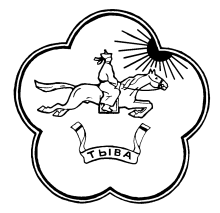  РЕСПУБЛИКА ТЫВА                    668360 Республика Тыва        ТЫВА РЕСПУБЛИКАНЫНТЕС-ХЕМСКИЙ КОЖУУН               Тес-Хемскийкожуун          ТЕС-ХЕМ КОЖУУННУН ХУРАЛ ПРЕДСТАВИТЕЛЕЙ              с.Сама галтай            ТОЛЭЭЛЕКЧИЛЕР ХУРАЛЫ ул.А.Ч.Кунаа,58 т.2-15-76Решение № 42от «01» октября 2019  года                                                               с.СамагалтайО внесении изменений в Решение Хурала представителей «О бюджете муниципального района « Тес-Хемский кожуун Республики Тыва»  на 2019 год и на плановый период 2020 и 2021 годов» от 25.12.2018 г. № 61          Рассмотрев материалы, представленные финансовым управлением «О внесении изменений в решение Хурала представителей Тес-Хемского кожууна от 25 декабря 2018 года № 61 «О бюджете муниципального района «Тес-Хемский кожуун Республики Тыва» на 2019 год и на плановый период 2020 и 2021 годов»,  в связи с увеличением доходной и расходной части бюджета, Хурал представителей Тес-Хемского кожууна РЕШИЛ:Утвердить внесенные изменения в Решение Хурала «О бюджете муниципального района  «Тес-Хемский кожуун Республики Тыва» на 2019 год и на плановый период 2020 и 2021 годов»  следующие изменения:в пункте 1;1)  в подпункте 1 цифры «536108,2 тыс. рублей» заменить цифрами  «557230 тыс. рублей»2) в подпункте 2 цифры «540400,3 тыс. рублей» заменить цифрами  «561522,1 тыс. рублей».Приложения №4, 8, 10, 12, 14, 16 бюджета  изложить в прилагаемой редакции.3.  Настоящее решение опубликовать или обнародовать в установленном порядке.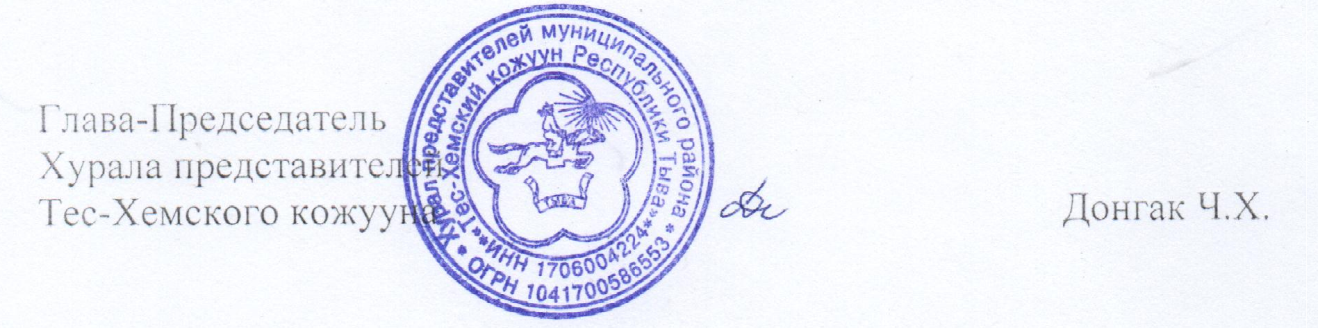 .  Приложение №4к решению Хурала представителей Тес-Хемского кожууна от 25 декабря 2019 года №61Поступление доходов в бюджет муниципального района "Тес-Хемский кожуун Республики Тыва" на 2019 годПриложение №8к решению Хурала представителей Тес-Хемского кожууна от 25 декабря 2019 года №61Распределение бюджетных ассигнований по разделам, подразделам, целевым статьям (муниципальным программам и непрограммным направлениям деятельности) и группам видов расходов классификации расходов бюджета муниципального района "Тес-Хемский кожуун Республики Тыва" на 2019 годПриложение №10к решению Хурала представителей Тес-Хемского кожууна от 25 декабря 2019 года №61Объем бюджетных ассигнований, направляемых на исполнение публичных нормативных обязательств на 2019 годПриложение №12к решению Хурала представителей Тес-Хемского кожууна от 25 декабря 2019 года №61Ведомственная структура расходов бюджета муниципального района "Тес-Хемский кожуун Республики Тыва" на 2019 годПриложение №14к решению Хурала представителей Тес-Хемского кожууна от 25 декабря 2019 года №61Распределение бюджетных ассигнований на реализацию муниципальных программ на 2019 годПриложение №16к решению Хурала представителей Тес-Хемского кожууна от 25 декабря 2019 года №61Распределение прочих межбюджетных трансфертов общего характера сельским поселениям на 2019 годТаблица 4Коды бюджетной классификации        Наименование доходов Суммаизм. ( +,-)Сумма123451 00 00000 00 0000 000НАЛОГОВЫЕ И НЕНАЛОГОВЫЕ ДОХОДЫ42 946,0 0,0 42 946,0 1  01 02000 01 0000 110НАЛОГ НА ДОХОДЫ ФИЗИЧЕСКИХ ЛИЦ             30 144,0                  30 144,0   1 03 00000 00 0000 000НАЛОГИ НА ТОВАРЫ (РАБОТЫ,  УСЛУГИ), РЕАЛИЗУЕМЫЕ НА ТЕРРИТОРИИ РОССИЙСКОЙ ФЕДЕРАЦИИ5 599,0 5 599,0 10302250010000110Доходы от уплаты акцизов на автомобильный бензин, подлежащие распределению между бюджетами субъектов Российской Федерации и местными бюджетами с учетом установленных дифференцированных нормативов отчислений в местные бюджеты5 599,0 5 599,0  1 05 00000 00 0000 000НАЛОГИ НА СОВОКУПНЫЙ ДОХОД1 648,0                   -     1 648,0 10502000020000110Единый налог на вмененный доход для отдельных видов деятельности1 250,0 1 250,0 10503000010000110Единый сельскохозяйственный налог185,0 185,0 10504000020000110Налог, взимаемый в связи с применением патентной системы налогообложения213,0 213,0 10600000000000000НАЛОГИ НА ИМУЩЕСТВО2 248,0 2 248,0 10800000000000000ГОСУДАРСТВЕННАЯ ПОШЛИНА1 000,0 1 000,0  1 11 00000 00 0000 000ДОХОДЫ ОТ ИСПОЛЬЗОВАНИЯ ИМУЩЕСТВА, НАХОДЯЩЕГОСЯ В ГОСУДАРСТВЕННОЙ И МУНИЦИПАЛЬНОЙ СОБСТВЕННОСТИ                   935,0                     -                         935,0   1 11 05025 05 0000 120Доходы, получаемые в виде арендной платы, а также средства от продажи права на заключение договоров аренды за земли, находящиеся в собственности муниципальных районов (за исключением земельных участков муниципальных бюджетных и автономных учреждений)                    759,0                         759,0   1 11 05035 05 0000 120Доходы от сдачи в аренду имущества, находящегося в оперативном управлении органов управления муниципальных районов и созданных ими учреждений (за исключением имущества муниципальных бюджетных и автономных учреждений)                    176,0                         176,0    1 12 00000 00 0000 000ПЛАТЕЖИ ПРИ ПОЛЬЗОВАНИИ ПРИРОДНЫМИ РЕСУРСАМИ                    312,0                       312,0   1 12 01010 01 0000 120Плата за выбросы загрязняющих веществ в атмосферный воздух стационарными объектами                    312,0                         312,0   1 12 01041 01 0000 120Плата за размещение отходов производства 1 13 00000 00 0000 000ДОХОДЫ ОТ ОКАЗАНИЯ ПЛАТНЫХ УСЛУГ  И КОМПЕНСАЦИИ ЗАТРАТ ГОСУДАРСТВА                   340,0                     -                         340,0   1 13 02995 05 0000 130Прочие доходы от компенсации затрат бюджетов муниципальных районов                    340,0                     -                           340,0   1 14 00000 00 0000 000ДОХОДЫ ОТ ПРОДАЖИ МАТЕРИАЛЬНЫХ И НЕМАТЕРИАЛЬНЫХ АКТИВОВ                   120,0                       120,0   1 14 06000 00 0000 430Доходы от продажи земельных участков, находящихся в государственной и муниципальной собственности                    120,0                         120,0    1 16 00000 00 0000 000ШТРАФЫ, САНКЦИИ, ВОЗМЕЩЕНИЕ УЩЕРБА                   600,0                       600,0   1 17 00000 00 0000 000ПРОЧИЕ НЕНАЛОГОВЫЕ ДОХОДЫ1 17 05050 05 0000 180Прочие неналоговые доходы бюджетов муниципальных районов2 00 00000 00 0000 000БЕЗВОЗМЕЗДНЫЕ ПОСТУПЛЕНИЯ493 162,2 21 121,8 514 284,0 2 02 00000 00 0000 000Безвозмездные поступления от других бюджетов бюджетной системы Российской Федерации493 162,2 21 121,8 514 284,0 2 02 10000 00 0000 150Дотации бюджетам бюджетной системы Российской Федераци152 045,8 0,0 152 045,8 2 02 15001 05 0000 150Дотации бюджетам муниципальных районов на выравнивание бюджетной обеспеченности118 026,4 118 026,4 2 02 15002 05 0000 150Дотации бюджетам муниципальных районов на поддержку мер по обеспечению сбалансированности бюджетов34 019,4 0,0 34 019,4 2 02 20000 00 0000 150Субсидии бюджетам бюджетной системы Российской Федерации (межбюджетные субсидии)24 031,2 15 488,5 39 519,7 2 02 25097 05 0000 150Субсидии бюджетам муниципальных районов на создание в общеобразовательных организациях, расположенных в сельской местности, условий для занятий физической культурой и спортом820,4 1 598,7 2 419,1 2 02 29999 05 0000 150Субсидии на долевое финансирование расходов на оплату коммунальных услуг ( в отношении расходов по оплате электрической и тепловой энергии, водоснабжения), приобретение котельно-печного топлива для казенных, бюджетных и автономных учреждений13 078,2 13 078,2 2 02 29999 05 0000 150Субсидии на закупку и доставки угля учреждениям расположенных в труднодоступных населенных пунктах4 930,8 4 930,8 2 02 29999 05 0000 150Субсидии на строительство и реконструкцию локальных систем водоснабжения на 2018 год957,5 957,5 2 02 29999 05 0000 150Субсидии на оздоровление детей и подростков2 274,0 2 274,0 2 02 29999 05 0000 150Субсидии на обеспечение специализированной коммунальной техникой предприятий жилищно-коммунального комплекса1 964,0 -372,0 1 592,0 2 02 25555 05 0000 150Субсидии на поддержку муниципальных программ формирования современной городской среды3 000,0 3 000,0 2 02 25519 05 0000 150Субсидии на поддержку отрасли культуры на 2019 год6,3 50,0 56,3 2 02 25497 05 0000 150Субсидии на реализацию мероприятий по обеспечению жильем молодых семей11 211,9 11 211,9 2 02 30000 00 0000 150Субвенции бюджетам бюджетной системы Российской Федерации313 290,0 5 618,3 318 908,3 2 02 30022 05 0000 150Субвенции бюджетам муниципальных образований на предоставление гражданам субсидий на оплату жилого помещения и коммунальных услуг6 140,0 6 140,0 2 02 30024 05 0000 150Субвенции местным бюджетам на выполнение передаваемых полномочий субъектов Российской Федерации2 02 30024 05 0000 150Субвенции на реализацию Закона Республики Тыва " О предоставлении органам местного самоуправления муниципальных районов и городских округов на территории Республики Тыва субвенций на реализацию общеобразовательных программ в области общего образования185 431,0 185 431,0 2 02 30024 05 0000 150Субвенции на реализацию Закона Республики Тыва " О предоставлении органам местного самоуправления муниципальных районов и городских округов на территории Республики Тыва субвенций на реализацию образовательных программ в области дошкольного образования66 136,0 66 136,0 2 02 30024 05 0000 150Субвенции на реализацию Закона Республики Тыва " О мерах социальной поддержки ветеранов труда и труженников тыла"3 305,2 3 305,2 2 02 30024 05 0000 150Субвенции на реализацию Закона Республики Тыва " О порядке назначения и выплаты ежемесячного пособия на ребенка"6 780,9 6 780,9 2 02 30024 05 0000 150Субвенции на реализацию Закона Республики Тыва " О наделении органов местного самоуправления муниципальных районов отдельными государственными полномочиями по расчету и предоставлению дотаций поселениям Республики Тыва за счет средств республиканского бюджета Республики Тыва"5 004,4 5 004,4 2 02 30024 05 0000 150Субвенции на осуществление государственных полномочий по установлению запрета на розничную продажу алкогольной продукции в РТ7,0 7,0 2 02 30024 05 0000 150Субвенции на компенсацию части родительской платы за содержание ребенка в муниципальных образовательных учреждениях, реализующих основную образовательную программу дошкольного образования2 524,6 2 524,6 2 02 30024 05 0000 150Субвенции на осуществление переданных полномочий по комиссии по делам несовершеннолетних437,2 437,2 2 02 30024 05 0000 150Субвенции на осуществление государственных полномочий по созданию, организации и обеспечению деятельности административных комиссий441,7 441,7 2 02 30024 05 0000 150Субвенции на реализацию Закона РТ " О погребении и похоронном деле в РТ"151,8 151,8 2 02 30024 05 0000 150Субвенции на компенсацию расходов на оплату жилых помещений, отопления и освящения педагогическим работникам, проживающими и работающим в сельской местности1 289,7 1 289,7 2 02 30024 05 0000 150Субвенции на обеспечение выполнения передаваемых государственных полномочий в соответствии с действующим законодательством по расчету предоставления жилищных субсидий гражданам384,7 384,7 2 02 30024 05 0000 150Субвенции на оплату части затрат на транспортировку угля граждан, проживающих в труднодоступных населенных пунктах1 049,6 1 049,6 2 02 30024 05 0000 150Субвенции на обеспечение равной доступности услуг общественного транспорта для отдельных категорий граждан75,8 75,8 2 02 35118 05 0000 150Субвенции бюджетам муниципальных районов на осуществление первичного воинского учета на территориях, где отсутствуют военные комиссариаты817,2 0,0 817,2 2 02 35120 05 0000 150Субвенции бюджетам муниципальных районов на осуществление полномочий по составлению (изменению) списков кандидатов в присяжные заседатели федеральных судов общей юрисдикции в Российской Федерации19,4 19,4 2 02 35250 05 0000 150Субвенции бюджетам муниципальных районов на оплату жилищно-коммунальных услуг отдельным категориям граждан3 322,0 3 322,0 2 02 35380 05 0000 150Субвенции бюджетам муниципальных районов на выплату государственных пособий лицам, не подлежащим обязательному социальному страхованию на случай временной нетрудоспособности и в связи с материнством, и лицам, уволенным в связи с ликвидацией организаций (прекращением деятельности, полномочий физическими лицами)27 073,2 27 073,2 2 02 35573 05 0000 150Субвенции бюджетам муниципальных районов на выполнение полномочий Российской Федерации по осуществлению ежемесячной выплаты в связи с рождением (усыновлением) первого ребенка2 898,6 5 618,3 8 516,9 2 02 40000 00 0000 150Иные межбюджетные трансферты3 795,1 15,0 3 810,1 2 02 40014 05 0000 150Межбюджетные трансферты, передаваемые бюджетам муниципальных районов из бюджетов поселений на осуществление части полномочий по решению вопросов местного значения в соответствии с заключенными соглашениями3 795,1 0,0 3 795,1 2 02 49999 05 0000 150Межбюджетные трансферты на поощрение муниципальных образований за результаты огородничества15,0 15,0 ИТОГО ДОХОДОВ 536 108,2 21 121,8 557 230,0 НаименованиеРЗПРЦСРВРСумма изм. (+,-)Сумма НаименованиеРЗПРЦСРВРСумма изм. (+,-)Сумма В С Е Г О540 400,321 121,9561 522,1ОБЩЕГОСУДАРСТВЕННЫЕ ВОПРОСЫ0133 294,331,233 325,5Функционирование высшего должностного лица субъекта Российской Федерации и муниципального образования01021 019,31 019,3Обеспечение функционирования Председателя администрации муниципального района и его заместителей, Аппарата исполнительного органа муниципального образования 010278 0 00 000001 019,31 019,3Председатель администрации муниципального района010278 0 00 001111 019,31 019,3Расходы на выплаты персоналу в целях обеспечения выполнения функций государственными (муниципальными) органами, казенными учреждениями, органами управления государственными внебюджетными фондами010278 0 00 001111001 019,31 019,3Функционирование законодательных (представительных) органов государственной власти и представительных органов муниципальных образований01033 273,80,03 273,8Обеспечение деятельности Хурала представителей МР "Тес-Хемский кожуун РТ"010379 0 00 000003 273,80,03 273,8Глава муниципального образования010379 0 00 001911 064,40,01 064,4Расходы на выплаты персоналу в целях обеспечения выполнения функций государственными (муниципальными) органами, казенными учреждениями, органами управления государственными внебюджетными фондами010379 0 00 001911001 064,41 064,4Глава муниципального образования010379 0 00 00191527,3527,3Расходы на выплаты персоналу в целях обеспечения выполнения функций государственными (муниципальными) органами, казенными учреждениями, органами управления государственными внебюджетными фондами010379 0 00 00191100527,3527,3Аппарат представительного органа муниципального образования010379 0 00 001931 682,10,01 682,1Расходы на выплаты персоналу в целях обеспечения выполнения функций государственными (муниципальными) органами, казенными учреждениями, органами управления государственными внебюджетными фондами010379 0 00 001931001 133,90,01 133,9Расходы на обеспечение функций представительного органа муниципального образования010379 0 00 00193548,20,0548,2Закупка товаров, работ и услуг для государственных (муниципальных) нужд010379 0 00 00193200544,20,0544,2Иные бюджетные ассигнования010379 0 00 001938004,00,04,0Функционирование Правительства Российской Федерации, высших исполнительных органов государственной власти субъектов Российской Федерации, местных администраций010414 679,7-26,014 653,7Обеспечение функционирования Председателя администрации муниципального района и его заместителей, Аппарата исполнительного органа муниципального образования 010478 0 00 0000014 679,7-26,014 653,7Аппарат исполнительного органа муниципального образования010478 0 00 0019314 679,7-26,014 653,7Расходы на выплаты персоналу в целях обеспечения выполнения функций государственными (муниципальными) органами, казенными учреждениями, органами управления государственными внебюджетными фондами010478 0 00 0019310010 946,20,010 946,2Закупка товаров, работ и услуг для государственных (муниципальных) нужд010478 0 00 001932003 479,5-26,03 453,5Иные бюджетные ассигнования010478 0 00 00193800254,0254,0Судебная система010592 0 00 0000019,419,4Составление списков кандитатов в прсяжные заседатели федеральных судов общей юрисдикции в Республике Тыва010592 0 00 5120019,419,4Закупка товаров, работ и услуг для государственных (муниципальных) нужд010592 0 00 5120020019,419,4Обеспечение деятельности финансовых, налоговых и таможенных органов и органов финансового (финансово-бюджетного) надзора01068 321,257,28 378,4Финансовый орган муниципального образования010689 0 00 100006 326,657,26 383,8Расходы на выплаты персоналу в целях обеспечения выполнения функций государственными (муниципальными) органами, казенными учреждениями, органами управления государственными внебюджетными фондами010689 0 00 101101004 716,30,04 716,3Иные выплаты персоналу, за исключением фонда оплаты труда010689 0 00 101101125,05,0Расходы на выплаты персоналу государственных (муниципальных) органов010689 0 00 101101204 716,3-5,04 711,3Фонд оплаты труда и страховые взносы010689 0 00 101101214 711,34 711,3Иные выплаты персоналу, за исключением фонда оплаты труда010689 0 00 101101225,0-5,0Расходы на обеспечение функций финансового органа муниципального образования010689 0 00 101901 610,357,21 667,5Закупка товаров, работ и услуг для государственных (муниципальных) нужд010689 0 00 101902001 598,964,21 663,1Иные бюджетные ассигнования010689 0 00 1019080011,4-7,04,4Контрольно-счетный орган010693 0 00 000001 994,60,01 994,6Расходы на выплаты персоналу в целях обеспечения выполнения функций государственными (муниципальными) органами, казенными учреждениями, органами управления государственными внебюджетными фондами010693 0 00 001101001 970,61 970,6Расходы на обеспечение функций контрольно-счетного органа муниципального образования010693 0 00 0019024,00,024,0Закупка товаров, работ и услуг для государственных (муниципальных) нужд010693 0 00 0019020024,024,0Обеспечение проведения выборов и референдумов010794 0 00 00000203,0203,0Проведение выборов и референдумов010794 0 00 00192203,0-203,0Закупка товаров, работ и услуг для государственных (муниципальных) нужд010794 0 00 00192200203,0203,0Иные бюджетные ассигнования010794 0 00 00192800203,0203,0Специальные расходы010794 0 00 00192880203,0203,0Резервные фонды011197 0 00 00000150,00,0150,0Резервный фонд исполнительного органа 011197 0 00 04000150,0150,0Иные бюджетные ассигнования011197 0 00 04000800150,0150,0Резервные средства011197 0 00 04000870150,0150,0Другие общегосударственные вопросы01135 627,90,05 627,9Иные безвозмездные и безвозвратные перечисления011397 0 00 760507,07,0Мероприятия по установлению запрета на розничную продажу алкогольной продукции РТ011397 0 00 760507,00,07,0Безвозмездные перечисления бюджетам011397 0 00 760505306,00,06,0Перечисления другим бюджетам бюджетной системы011397 0 00 760505306,00,06,0Закупка товаров, работ и услуг для государственных (муниципальных) нужд011397 0 00 760502001,00,01,0Субвенции на осуществление переданных полномочий по созданию, организации и обеспечению деятельности административных комиссий в Республике Тыва011397 0 00 76130441,70,0441,7Расходы на выплаты  персоналу в целях обеспечения выполнения функций государственными (муниципальными) органами, казенными учреждениями, органами управления государственными внебюджетными фондами011397 0 00 76130100440,7440,7Закупка товаров, работ и услуг для государственных (муниципальных) нужд011397 0 00 761302001,01,0Учреждения по обеспечению хозяйственного обслуживания011389 0 00 200005 079,20,05 079,2Расходы на выплаты  персоналу в целях обеспечения выполнения функций государственными (муниципальными) органами, казенными учреждениями, органами управления государственными внебюджетными фондами011389 0 00 201101005 079,20,05 079,2Членский взнос АСМО РТ011386 7 00 00119100,0100,0Иные бюджетные ассигнования011386 7 00 00119800100,0100,0НАЦИОНАЛЬНАЯ ОБОРОНА02817,20,0817,2Мобилизационная и вневойсковая подготовка020399 0 00 00000817,20,0817,2Осуществление первичного воинского учета на территориях, где отсутствуют военные комиссариаты020399 9 00 51180817,20,0817,2Субвенции на осуществление воинского учета020399 9 00 51180500817,20,0817,2Субвенции020399 9 00 51180530817,20,0817,2НАЦИОНАЛЬНАЯ БЕЗОПАСНОСТЬ И ПРАВООХРАНИТЕЛЬНАЯ ДЕЯТЕЛЬНОСТЬ031 612,20,01 612,2Защита населения и территории от чрезвычайных ситуаций природного и техногенного характера, гражданская оборона03О91 385,20,01 385,2Обеспечение деятельности ЕДДС03О989 0 00 300001 385,20,01 385,2Расходы на выплаты  персоналу в целях обеспечения выполнения функций государственными (муниципальными) органами, казенными учреждениями, органами управления государственными внебюджетными фондами03О989 0 00 301101001 363,20,01 363,2Расходы на обеспечение функций органов муниципального образования03О989 0 00 3019022,022,0Закупка товаров, работ и услуг для государственных (муниципальных) нужд03О989 0 00 3019020022,022,0МП "Обеспечение общественного порядка и противодействие преступности в Тес-Хемском кожууне на 2019-2021 годы"0301 0 00 00000227,00,0227,0ПМП "Предупреждение и ликвидация последствий чрезвычайных ситуаций, реализация мер пожарной безопасности"031001 1 00 0000090,090,0Закупка товаров, работ и услуг для государственных (муниципальных) нужд031001 1 00 2540020090,090,0ПМП "Профилактика правонарушений"031401 2 00 0000040,040,0Закупка товаров, работ и услуг для государственных (муниципальных) нужд031401 2 00 2540020040,040,0ПМП "Противодействие терроризму и экстремизму"031401 3 00 0000097,097,0Закупка товаров, работ и услуг для государственных (муниципальных) нужд031401 3 00 2540020097,097,0НАЦИОНАЛЬНАЯ ЭКОНОМИКА0411 569,7-300,011 269,7Сельское хозяйство и рыболовство04055 218,2-500,04 718,2Обеспечение деятельности аппарата управления сельского хозяйства муниципального образования040589 0 00 400003 661,50,03 661,5Расходы на выплаты персоналу в целях обеспечения выполнения функций государственными (муниципальными) органами, казенными учреждениями, органами управления государственными внебюджетными фондами040589 0 00 401101003 432,00,03 432,0Расходы на обеспечение функций органов муниципального образования040589 0 00 40190229,50,0229,5Закупка товаров, работ и услуг для государственных (муниципальных) нужд040589 0 00 40190200229,50,0229,5МП " Развитие сельского хозяйства и расширение рынка сельскохозяйственной продукции в Тес-Хемском кожууне на 2018-2020 годы"040502 0 00 000001 556,7-500,01 056,7Мероприятие "Развитие мелиорации земель сельскохозяйственного назначения"040502 1 00 00000250,0250,0Закупка товаров, работ и услуг для государственных (муниципальных) нужд040502 1 00 17200200250,0250,0Мероприятие "Развитие овцеводства"040502 2 00 00000196,7196,7Закупка товаров, работ и услуг для государственных (муниципальных) нужд040502 2 00 17200200196,7-32,5164,2Иные бюджетные ассигнования040502 2 00 1720080032,532,5Мероприятие "Развитие скотоводства"040502 3 00 00000150,0150,0Закупка товаров, работ и услуг для государственных (муниципальных) нужд040502 3 00 17200200150,0150,0Мероприятие "Устойчивое развитие сельских территорий"040502 4 00 00000940,0-500,0440,0Закупка товаров, работ и услуг для государственных (муниципальных) нужд040502 4 00 17200200940,0-500,0440,0Мероприятие "Меры по профилактике злоупотребления наркотиками и их незаконному обороту на 2018-2020 годы"040502 5 00 0000015,015,0Закупка товаров, работ и услуг для государственных (муниципальных) нужд040502 5 00 1720020015,015,0ПМП "Охрана окружающей среды в Тес-Хемском кожууне"040502 6 00 000005,05,0Закупка товаров, работ и услуг для государственных (муниципальных) нужд040502 6 00 172002005,05,0МП "Развитие транспортной системы на территории  Тес-Хемского района Республики Тыва на 2018-2020 годы"040903 0 00 000006 051,50,06 051,5ПМП " Развитие улично-дорожной сети Тес-Хемского района на 2018-2020 годы"040903 1 00 000005 323,50,05 323,5Закупка товаров, работ и услуг для государственных (муниципальных) нужд040903 1 00 073002005 323,50,05 323,5ПМП "Организация транспортного обслуживания населения на территории Тес-Хемского кожууна на 2018-2020 годы"040903 2 00 00000428,0428,0Закупка товаров, работ и услуг для государственных (муниципальных) нужд040903 2 00 07300200428,0428,0ПМП "Повышение безопасности дорожного движения на территории Тес-Хемского района на 2018-2020 годы"040903 3 00 00000300,0300,0Закупка товаров, работ и услуг для государственных (муниципальных) нужд040903 3 00 07300200300,0300,0МП "Создание благоприятных условий для ведения бизнеса в Тес-Хемском кожууне на 2017-2019 годы"041204 0 00 00000200,0100,0300,0ПМП "Улучшение инвестиционного климата в Тес-Хемском кожууне"041204 1 00 00000100,0100,0200,0Закупка товаров, работ и услуг для государственных (муниципальных) нужд041204 1 00 25700200100,0100,0200,0ПМП "Развитие малого и среднего предпринимательства в Тес-Хемском кожууне"041204 2 00 00000100,0100,0Закупка товаров, работ и услуг для государственных (муниципальных) нужд041204 2 00 25700200100,0100,0МП "Разработка генеральных планов, правил землепользования и застройки, проектов планировки, межевания территорий, реконструкция и строительства объектов на территории Тес-Хемского района Республики Тыва на 2019-2021 годы"041205 0 00 00000100,0100,0200,0Закупка товаров, работ и услуг для государственных (муниципальных) нужд041205 0 00 25800200100,0100,0200,0ЖИЛИЩНО-КОММУНАЛЬНОЕ ХОЗЯЙСТВО054 990,22 874,27 864,4МП "Развитие жилищно-коммунального хозяйства на территории Тес-Хемского кожууна на 2018-2020 годы"О5О306 0 00 000004 990,22 874,27 864,4ПМП "Формирование современной городской среды муниципального района на территории Тес-Хемского кожууна Республики Тыва на 2018-2020 годы"О5О306 1 00 000001 072,73 102,54 175,2Закупка товаров, работ и услуг для государственных (муниципальных) нуждО5О306 1 00 274002001 072,7-55,51 017,2Закупка товаров, работ и услуг для государственных (муниципальных) нуждО5О306 1 F2 L55502003 158,03 158,0ПМП "Снабжение населения Тес-Хемского кожууна чистой водопроводной водой на 2018-2020 годыО5О306 2 00 000001 392,5137,71 530,2Закупка товаров, работ и услуг для государственных (муниципальных) нуждО5О306 2 00 750302001 392,5137,71 530,2ПМП" Обеспечение организаций ЖКХ Тес-Хемского кожууна специализированной техникой на 2018-2020 годы"О5О306 3 00 000002 500,0-372,02 128,0Закупка товаров, работ и услуг для государственных (муниципальных) нуждО5О306 3 00 750802002 500,0-372,02 128,0ПМП "Организация полигона бытовых отходов на территории Тес-Хемского кожууна  на 2018-2020 годы"О5О306 4 00 0000025,06,031,0Закупка товаров, работ и услуг для государственных (муниципальных) нуждО5О306 4 00 2740020025,06,031,0ОБРАЗОВАНИЕ07362 483,01 875,3364 358,4МП" Развитие образования и воспитания в Тес-Хемском кожууне на 2018-2020 гг."07О007 0 00 00000330 463,3210,5330 673,8ПМП " Развитие дошкольного образования"07О107 1 00 00000112 392,30,0112 392,3Предоставление субсидий государственным (муниципальным) бюджетным, автономным учреждениям и иным некоммерческим организациям07О107 1 01 76020600111 739,30,0111 739,3Субсидии бюджетным учреждениям07О107 1 01 7602061092 435,10,092 435,1Субсидии бюджетным учреждениям на финансовое обеспечение государственного (муниципального) задания на оказание государственных (муниципальных) услуг (выполнение работ)07О107 1 01 7602061192 435,192 435,1Субсидии автономным учреждениям07О107 1 01 7602062019 304,20,019 304,2Субсидии автономным учреждениям на финансовое обеспечение государственного (муниципального) задания на оказание государственных (муниципальных) услуг (выполнение работ)07О107 1 01 7602062119 304,219 304,2Предоставление субсидий государственным (муниципальным) бюджетным, автономным учреждениям и иным некоммерческим организациям07О107 1 02 7602У600653,00,0653,0Субсидии бюджетным учреждениям07О107 1 02 7602У610551,0551,0Субсидии автономным учреждениям07О107 1 02 7602У620102,0102,0ПМП " Развитие общего образования"070207 2 00 00000202 202,8210,5202 413,3Школы - детские сады, школы начальные, неполные средние и средние070207 2 01 76020200 452,8210,5200 663,3Предоставление субсидий государственным (муниципальным) бюджетным, автономным учреждениям и иным некоммерческим организациям070207 2 01 76020600200 452,8210,5200 663,3Субсидии бюджетным учреждениям070207 2 01 76020610200 452,8210,5200 663,3Субсидии бюджетным учреждениям на финансовое обеспечение государственного (муниципального) задания на оказание государственных (муниципальных) услуг (выполнение работ)070207 2 01 76020611200 452,8210,5200 663,3Предоставление субсидий государственным (муниципальным) бюджетным, автономным учреждениям и иным некоммерческим организациям070207 2 02 7602У6001 750,01 750,0Субсидии бюджетным учреждениям070207 2 02 7602У6101 750,01 750,0Дополнительное образование детей070323 509,865,223 575,0ПМП "Дополнительное образование и воспитание детей"070307 3 00 0000012 094,20,012 094,2Обеспечение деятельности подведомственных учреждений070307 3 05 3750012 094,20,012 094,2Предоставление субсидий государственным (муниципальным) бюджетным, автономным учреждениям и иным некоммерческим организациям070307 3 05 3750060012 094,20,012 094,2Субсидии бюджетным учреждениям070307 3 05 3750061012 094,20,012 094,2Субсидии бюджетным учреждениям на финансовое обеспечение государственного (муниципального) задания на оказание государственных (муниципальных) услуг (выполнение работ)070307 3 05 3750061112 094,20,012 094,2ПМП " Развитие дополнительного образования детей"070311 3 00 0000011 415,665,211 480,8Предоставление субсидий государственным (муниципальным) бюджетным, автономным учреждениям и иным некоммерческим организациям070311 3 00 0000060011 415,665,211 480,8Субсидии бюджетным учреждениям070311 3 00 3750061011 415,665,211 480,8Субсидии бюджетным учреждениям на финансовое обеспечение государственного (муниципального) задания на оказание государственных (муниципальных) услуг (выполнение работ)070311 3 00 3750061111 415,665,211 480,8ПМП " Отдых и оздоровление детей"070707 4 00 000003 774,03 774,0Мероприятия по проведению оздоровительной кампании детей070707 4 06 750403 774,03 774,0Предоставление субсидий государственным (муниципальным) бюджетным, автономным учреждениям и иным некоммерческим организациям070707 4 06 750406003 774,03 774,0Субсидии бюджетным учреждениям070707 4 06 750406103 774,03 774,0Субсидии бюджетным учреждениям на финансовое обеспечение государственного (муниципального) задания на оказание государственных (муниципальных) услуг (выполнение работ)070707 4 06 750406113 774,03 774,0МП "Профессиональная переподготовка, повышение квалификации лиц, замещающих муниципальные должности, муниципальных служащих администрации Тес-Хемского кожууна на 2019-2021 годы"070508 0 00 0000050,050,0Учебные заведения и курсы по переподготовке кадров070508 0 00 7780050,050,0Переподготовка и повышение квалификации кадров070508 0 00 7780050,050,0Закупка товаров, работ и услуг для государственных (муниципальных) нужд070508 0 00 7780020050,050,0МП "Реализация молодежной политики в Тес-Хемском кожууне на 2017-2019 годы"070709 0 00 00000100,0100,0Закупка товаров, работ и услуг для государственных (муниципальных) нужд070709 0 00 07701200100,0100,0Субвенция на компенсацию расходов на оплату жилых помещений,отопления и освещения педагогическими работникам,проживающим и работающим в сельской местности070087 2 00 000001 289,70,01 289,7Субвенция на компенсацию расходов на оплату жилых помещений,отопления и освещения педагогическими работникам,проживающим и работающим в сельской местности07О187 2 00 76040348,40,0348,4Предоставление субсидий государственным (муниципальным) бюджетным, автономным учреждениям и иным некоммерческим организациям07О187 2 00 76040600348,40,0348,4Субсидии бюджетным учреждениям на финансовое обеспечение государственного (муниципального) задания на оказание государственных (муниципальных) услуг (выполнение работ)07О187 2 00 76040611275,1275,1Субсидии автономным учреждениям на финансовое обеспечение государственного (муниципального) задания на оказание государственных (муниципальных) услуг (выполнение работ)07О187 2 00 7604062173,373,3Предоставление субсидий государственным (муниципальным) бюджетным, автономным учреждениям и иным некоммерческим организациям070287 2 00 76040600810,20,0810,2Субсидии бюджетным учреждениям на финансовое обеспечение государственного (муниципального) задания на оказание государственных (муниципальных) услуг (выполнение работ)070287 2 00 76040611810,2810,2Предоставление субсидий государственным (муниципальным) бюджетным, автономным учреждениям и иным некоммерческим организациям070387 2 00 7604060044,70,044,7Субсидии бюджетным учреждениям на финансовое обеспечение государственного (муниципального) задания на оказание государственных (муниципальных) услуг (выполнение работ)070387 2 00 7604061144,744,7Предоставление субсидий государственным (муниципальным) бюджетным, автономным учреждениям и иным некоммерческим организациям070387 2 00 7604060063,363,3Субсидии бюджетным учреждениям на финансовое обеспечение государственного (муниципального) задания на оказание государственных (муниципальных) услуг (выполнение работ)070387 2 00 7604061163,363,3Расходы на выплаты персоналу казенных учреждений070987 2 00 7604011023,123,1Иные выплаты персоналу учреждений, за исключением фонда оплаты труда070987 2 00 7604011223,123,1Субсидии на создание в общеобразовательных организациях, расположенных в сельской местности, условий для занятий физической культурой и спортом070208 2 00 L0970828,71 598,72 427,4Субсидии бюджетным учреждениям на иные цели070208 2 02 L0970612828,7-828,7Субсидии бюджетным учреждениям на иные цели070208 2 E2 L09706122 427,42 427,4Другие вопросы в области образования070918 285,70,918 286,6Другие вопросы в области образования070989 0 00 500001 081,30,01 081,3Расходы на выплаты персоналу в целях обеспечения выполнения функций государственными (муниципальными) органами, казенными учреждениями, органами управления государственными внебюджетными фондами070989 0 00 501101001 081,30,01 081,3Образование и организация деятельности комиссий по делам несовершеннолетних070997 0 00 76100437,20,9438,1Расходы на выплаты персоналу в целях обеспечения выполнения функций государственными (муниципальными) органами, казенными учреждениями, органами управления государственными внебюджетными фондами070997 0 00 76100100388,70,9389,6Закупка товаров, работ и услуг для государственных (муниципальных) нужд070997 0 00 7610020048,50,048,5Учебно-методические кабинеты, централизованные бухгалтерии, группы хозяйственного обслуживания, учебные фильмотеки, межшкольные учебно-производственные комбинаты, логопедические пункты070989 0 00 6000016 767,20,016 767,2Расходы на выплаты персоналу в целях обеспечения выполнения функций государственными (муниципальными) органами, казенными учреждениями, органами управления государственными внебюджетными фондами070989 0 00 6011010015 521,70,015 521,7Расходы на обеспечение функций органов муниципального образования070989 0 00 601901 245,50,01 245,5Закупка товаров, работ и услуг для государственных (муниципальных) нужд070989 0 00 601902001 086,01 086,0Иные бюджетные ассигнования070989 0 00 60190800159,5159,5МП "Профилактика безнадзорности и правонарушений несовершеннолетних на территории Тес-Хемского кожууна на 2019-2021 годы"070910 0 00 0000050,050,0Закупка товаров, работ и услуг для государственных (муниципальных) нужд070910 0 00 4720020050,050,0КУЛЬТУРА, КИНЕМАТОГРАФИЯ0847 946,6-172,047 774,6МП " Развитие культуры и туризма  Тес-Хемского кожууна на 2019-2021 годы"0811 0 00 0000047 365,6-172,047 193,6ПМП " Организация досуга и предоставление услуг организаций культуры"080111 1 00 0000018 627,50,018 627,5Предоставление субсидий государственным (муниципальным) бюджетным, автономным учреждениям и иным некоммерческим организациям080111 1 00 1760060018 627,50,018 627,5Субсидии бюджетным учреждениям080111 1 00 1760061018 627,50,018 627,5Субсидии бюджетным учреждениям на финансовое обеспечение государственного (муниципального) задания на оказание государственных (муниципальных) услуг (выполнение работ)080111 1 00 1760061118 627,50,018 627,5ПМП " Библиотечное обслуживание населения"080111 2 00 000007 871,750,07 921,7Предоставление субсидий государственным (муниципальным) бюджетным, автономным учреждениям и иным некоммерческим организациям080111 2 00 000006007 865,40,07 865,4Субсидии бюджетным учреждениям080111 2 00 176006107 865,40,07 865,4Субсидии бюджетным учреждениям на финансовое обеспечение государственного (муниципального) задания на оказание государственных (муниципальных) услуг (выполнение работ)080111 2 00 176006117 865,40,07 865,4Субсидии на поддержку культуры080111 2 00 L51906,350,056,3Предоставление субсидий государственным (муниципальным) бюджетным, автономным учреждениям и иным некоммерческим организациям080111 2 00 L51906006,350,056,3Субсидии бюджетным учреждениям080111 2 00 L51906106,350,056,3Субсидии бюджетным учреждениям на иные цели080111 2 00 L51906126,350,056,3ПМП "Создание условий для развития туризма"080411 4 00 00000700,0-222,0478,0Закупка товаров, работ и услуг для государственных (муниципальных) нужд080411 4 00 37600200700,0-222,0478,0ПМП "Создание условий для развития культуры и туризма"080411 5 00 0000020 066,40,020 066,4Расходы на выплаты персоналу в целях обеспечения выполнения функций государственными (муниципальными) органами, казенными учреждениями, органами управления государственными внебюджетными фондами080411 5 00 3750010019 918,90,019 918,9Закупка товаров, работ и услуг для государственных (муниципальных) нужд080411 5 00 37500200140,50,0140,5Иные бюджетные ассигнования080411 5 00 375008007,00,07,0МП "Гармонизация межнациональных и межконфессиональных отношений, укрепление толерантности в Тес-Хемском кожууне на 2019-2021 годы"080412 0 00 00000100,0100,0Закупка товаров, работ и услуг для государственных (муниципальных) нужд080412 0 00 37800200100,0100,0Расходы на выплаты персоналу муниципальных органов080489 0 00 70000581,00,0581,0Расходы на выплаты персоналу в целях обеспечения выполнения функций государственными (муниципальными) органами, казенными учреждениями, органами управления государственными внебюджетными фондами080489 0 00 70110100581,00,0581,0ЗДРАВООХРАНЕНИЕ09250,022,0272,0Другие вопросы в области здравоохранения0909250,022,0272,0МП "Развитие здравоохранения Тес-Хемского кожууна на 2019-2021 годы"090913 0 00 00000250,022,0272,0ПМП "Неотложные меры борьбы с туберкулезом в Тес-Хемском кожууне на 2019-2021 гг"090913 1 00 00000146,0126,0272,0Закупка товаров, работ и услуг для государственных (муниципальных) нужд090913 1 00 47100200146,0126,0272,0ПМП "Профилактика и ранее выявление злокачественных новообразований в Тес-Хемском кожууне на 2019-2021 гг"090913 2 00 000007,0-7,0Закупка товаров, работ и услуг для государственных (муниципальных) нужд090913 2 00 472002007,0-7,0ПМП "Первоочередные меры по предупреждению распространения инфекций, передающихся половым путем в Тес-Хемском кожууне на 2019-2021 гг"090913 3 00 0000030,0-30,0Закупка товаров, работ и услуг для государственных (муниципальных) нужд090913 3 00 4730020030,0-30,0ПМП "Противодействие распространения алкоголизма, наркомании в Тес-Хемском кожууне на 2019-2021 гг"090913 4 00 0000051,0-51,0Закупка товаров, работ и услуг для государственных (муниципальных) нужд090913 4 00 4740020051,0-51,0ПМП "Неотложные меры борьбы с ВИЧ/СПИД в Тес-Хемском кожууне на 2019-2021 гг"090913 5 00 0000016,0-16,0Закупка товаров, работ и услуг для государственных (муниципальных) нужд090913 5 00 4750020016,0-16,0СОЦИАЛЬНАЯ ПОЛИТИКА1057 935,616 856,274 791,8МП "Социальная поддержка граждан в Тес-Хемском кожууне на 2019-2021 годы"1014 0 00 0000051 181,85 618,356 800,1Социальное обеспечение и иные выплаты населению100320 825,30,020 825,3Федеральный закон от 12 января 1996 г. № 8-ФЗ "О погребении и похоронном деле"100314 1 00 76120151,8151,8Социальное обеспечение и иные выплаты населению100314 1 00 76120300151,8151,8Обеспечение равной доступности услуг общественного транспорта на территории соответствующего субъекта Российской Федерации для отдельных категорий граждан, оказание мер социальной поддержки которым относится к ведению Российской Федерации и Республики Тыва100314 2 00 7611075,875,8Социальное обеспечение и иные выплаты населению100314 2 00 7611030075,875,8Оплата жилищно-коммунальных услуг отдельным категориям граждан100314 3 00 525003 322,03 322,0Социальное обеспечение и иные выплаты населению100314 3 00 525003003 322,03 322,0Предоставление гражданам субсидий на оплату жилого помещения и коммунальных услуг100314 4 00 760306 140,06 140,0Закупка товаров, работ и услуг для государственных (муниципальных) нужд100314 4 00 760302009,00,09,0Социальное обеспечение и иные выплаты населению100314 4 00 760303006 131,00,06 131,0Ежемесячное пособие на ребенка100314 5 00 760706 780,96 780,9Социальное обеспечение и иные выплаты населению100314 5 00 760703006 780,96 780,9Обеспечение мер социальной поддержки ветеранов труда и тружеников тыла100314 6 00 760603 305,23 305,2Закупка товаров, работ и услуг для государственных (муниципальных) нужд100314 6 00 7606020010,00,010,0Социальное обеспечение и иные выплаты населению100314 6 00 760603003 295,20,03 295,2Оплата  части затрат на транспортировку угля граждан, проживающих в труднодоступных населенных пунктах100314 7 00 761001 049,61 049,6Социальное обеспечение и иные выплаты населению100314 7 00 761003001 049,61 049,6МП "Обеспечение жильем молодых семей в Тес-Хемском районе на 2019-2021 годы"100315 0 00 00000500,011 201,911 701,9Социальное обеспечение и иные выплаты населению100315 0 00 75000300500,0-500,0Социальное обеспечение и иные выплаты населению100315 0 F1 L497030011 701,911 701,9Социальное обеспечение и иные выплаты населению100394 0 00 0050036,036,0Социальное обеспечение и иные выплаты населению100394 0 00 0050030036,036,0Охрана семьи и детства100432 496,45 618,338 114,7Компенсация части родительской платы за содержание ребенка в государственных и муниципальных образовательных учреждениях, реализующих основную общеобразовательную программу дошкольного образования100407 1 04 760902 524,62 524,6Социальное обеспечение и иные выплаты населению100407 1 04 760903002 524,62 524,6Государственное пособие лицам, не подлежащим обязательному социальному страхованию на случай временной нетрудоспособности и в связи с материнством, и лицам, уврленным в связи с ликвидацией организаций100414 8 00 5380027 073,227 073,2Социальное обеспечение и иные выплаты населению100414 8 00 5380030027 073,227 073,2Ежемесячное пособие на первого ребенка, рожденного с 1 января 2018, в соответствии с Федеральным Законом от 28.12.2017 № 418-ФЗ " О ежемесячных выплатах семьям, имеющим детей" на 2018 год 100414 9 00 557302 898,65 618,38 516,9Социальное обеспечение и иные выплаты населению100414 9 00 557303002 898,61 332,64 231,2Социальное обеспечение и иные выплаты населению100414 9 P1 557303004 285,74 285,7Другие вопросы в области социальной политики10064 113,90,04 113,9Расходы на выплаты персоналу муниципальных органов100689 0 00 800003 729,20,03 729,2Расходы на выплаты персоналу в целях обеспечения выполнения функций государственными (муниципальными) органами, казенными учреждениями, органами управления государственными внебюджетными фондами100689 0 00 801101003 506,30,03 506,3Расходы на обеспечение функций органов местного самоуправления100689 0 00 80190222,90,0222,9Закупка товаров, работ и услуг для государственных (муниципальных) нужд100689 0 00 80190200216,4216,4Иные бюджетные ассигнования100689 0 00 801908006,56,5Реализация государственных функций в области социальной политики100614 1 10 76040384,7384,7Закупка товаров, работ и услуг для государственных (муниципальных) нужд100614 1 10 76040200384,7384,7ФИЗИЧЕСКАЯ КУЛЬТУРА И СПОРТ11378,00,0378,0МП "Развитие физической культуры и спорта в Тес-Хемском кожууне на 2017-2019 годы"110116 0 00 00000378,0378,0Закупка товаров, работ и услуг для государственных (муниципальных) нужд110116 0 00 07700200378,0378,0СРЕДСТВА МАССОВОЙ ИНФОРМАЦИИ12180,00,0180,0Периодическая печать и издательства120294 1 09 00000180,0180,0Периодические издания, учрежденные органами законодательной и исполнительной власти120294 1 09 17560180,0180,0Закупка товаров, работ и услуг для государственных (муниципальных) нужд120294 1 09 17560200180,0180,0ОБСЛУЖИВАНИЕ ГОСУДАРСТВЕННОГО И МУНИЦИПАЛЬНОГО ДОЛГА1380,0-80,0Обслуживание внутреннего государственного и муниципального долга130195 1 09 0000080,0-80,0Процентные платежи по долговым обязательствам130195 1 09 2700380,0-80,0Процентные платежи по государственному долгу 130195 1 09 2700380,0-80,0Обслуживание государственного (муниципального) долга130195 1 09 2700370080,0-80,0Обслуживание государственного (муниципального) долга Республики Тыва130195 1 09 2700372080,0-80,0МЕЖБЮДЖЕТНЫЕ ТРАНСФЕРТЫ ОБЩЕГО ХАРАКТЕРА БЮДЖЕТАМ БЮДЖЕТНОЙ СИСТЕМЫ РОССИЙСКОЙ ФЕДЕРАЦИИ1495 1 02 0000018 863,415,018 878,4Дотации на выравнивание бюджетной обеспеченности субъектов Российской Федерации и муниципальных образований140195 1 02 7001018 863,40,018 863,4Выравнивание бюджетной обеспеченности140195 1 02 7001018 863,418 863,4Дотация на выравнивание бюджетной обеспеченности сельских поселений из районного фонда финансовой поддержки140195 1 02 7001051018 863,418 863,4Дотации на выравнивание уровня бюджетной обеспеченности субъектов Российской Федерации и муниципальных образований140195 1 02 7001051118 863,418 863,4Прочие межбюджетные трансферты общего характера140395 1 02 8001015,015,0Иные межбюджетные трансферты140395 1 02 8001054015,015,0№ п/пИсполнительРзПрЦСРВрНаименование программ Сумма изм. (+,-) Сумма 123456789101Управление труда10031410076120313Субвенции на реализацию Закона Республики Т ыва"О погребении и похороннем деле в Республике Тыва"          151,8    151,8 10031420076110313Субвенции на обеспечение равной доступности услуг общественного транспорта для отдельных категорий граждан            75,8      75,8 10031450076070313Ежемесячное пособие на ребенка       6 780,9     6 780,9 10031460076060313Обеспечение мер социальной поддержки ветеранов труда и труженников тыла       3 305,2       3 305,2 10031470076100313Субвенции на оплату части затрат на транспортировку угля граждан, проживающих в труднодоступных населенных пунктах       1 049,6        1 049,6 10041480053800313Государственное пособие лицам, не подлежащим обязательному социальному страхованию на случай временной нетрудоспособности и в связи с материнством, и лицам, уволенным в связи с ликвидацией организаций     27 073,2      27 073,2 10041490055730313Субвенции на выплату ежемесячных пособий на 1 ребенка, рожденного с 1 января 2018., соответствии с Федеральным законом от 28.12.2017 № 418-ФЗ "О ежемесячных выплатах семьям, имеющим детей"       2 898,6     5 618,3        8 516,9 2Управление образования10040710476090313Компенсация части родительской платы за содержание ребенка муниципальных образовательных учреждениях, реализующих основную общеобразовательную программу дошкольного образования       2 524,6        2 524,6 ВСЕГО   43 859,7    49 478,0 НаименованиеМинРЗПРЦСРВРСуммаизм.(+,-)СуммаНаименованиеМинРЗПРЦСРВРСуммаизм.(+,-)СуммаВ С Е Г О540 400,321 121,9561 522,1Местный Хурал представителей Тес-Хемского кожууна9474 741,10,04 741,1Общегосударственные вопросы947014 741,10,04 741,1Функционирование законодательных (представительных) органов государственной власти и представительных органов муниципальных образований94701032 746,50,02 746,5Обеспечение деятельности Хурала представителей МР "Тес-Хемский кожуун РТ"947010379 0 00 000002 746,50,02 746,5Глава муниципального образования947010379 0 00 001911 064,40,01 064,4Расходы на выплаты персоналу в целях обеспечения выполнения функций государственными (муниципальными) органами, казенными учреждениями, органами управления государственными внебюджетными фондами947010379 0 00 001911001 064,41 064,4Аппарат представительного органа муниципального образования947010379 0 00 001931 682,10,01 682,1Расходы на выплаты персоналу в целях обеспечения выполнения функций государственными (муниципальными) органами, казенными учреждениями, органами управления государственными внебюджетными фондами947010379 0 00 001931001 133,90,01 133,9Расходы на обеспечение функций представительного органа муниципального образования947010379 0 00 00193548,20,0548,2Закупка товаров, работ и услуг для государственных (муниципальных) нужд947010379 0 00 00193200544,20,0544,2Иные бюджетные ассигнования947010379 0 00 001938004,00,04,0Обеспечение деятельности финансовых, налоговых и таможенных органов и органов финансового (финансово-бюджетного) надзора94701061 994,60,01 994,6Контрольно-счетный орган947010693 0 00 000001 994,60,01 994,6Расходы на выплаты персоналу в целях обеспечения выполнения функций государственными (муниципальными) органами, казенными учреждениями, органами управления государственными внебюджетными фондами947010693 0 00 001101001 970,61 970,6Расходы на обеспечение функций контрольно-счетного органа муниципального образования947010693 0 00 0019024,00,024,0Закупка товаров, работ и услуг для государственных (муниципальных) нужд947010693 0 00 0019020024,024,0Администрация Тес-Хемского кожууна94641 562,014 308,955 870,9Общегосударственные вопросы9460122 220,6-26,022 194,6Функционирование высшего должностного лица субъекта Российской Федерации и муниципального образования94601021 019,30,01 019,3Обеспечение функционирования Председателя администрации муниципального района и его заместителей, Аппарата исполнительного органа муниципального образования 946010278 0 00 000001 019,31 019,3Председатель администрации муниципального района946010278 0 00 001111 019,31 019,3Фонд оплаты труда государственных (муниципальных) органов и взносы по обязательному социальному страхованию946010278 0 00 001111001 019,31 019,3Глава муниципального образования946010379 0 00 00000527,3527,3Глава муниципального образования946010379 0 00 00191527,3527,3Расходы на выплаты персоналу в целях обеспечения выполнения функций государственными (муниципальными) органами, казенными учреждениями, органами управления государственными внебюджетными фондами946010379 0 00 00191100527,3527,3Функционирование местных администраций946010414 679,7-26,014 653,7Обеспечение функционирования Председателя администрации муниципального района и его заместителей, Аппарата исполнительного органа муниципального образования 946010478 0 00 0000014 679,7-26,014 653,7Аппарат исполнительного органа муниципального образования946010478 0 00 0019314 679,7-26,014 653,7Расходы на выплаты персоналу в целях обеспечения выполнения функций государственными (муниципальными) органами, казенными учреждениями, органами управления государственными внебюджетными фондами946010478 0 00 0019310010 946,20,010 946,2Закупка товаров, работ и услуг для государственных (муниципальных) нужд946010478 0 00 001932003 479,5-26,03 453,5Иные бюджетные ассигнования946010478 0 00 00193800254,0254,0Судебная система946010592 0 00 0000019,419,4Составление списков кандитатов в прсяжные заседатели федеральных судов общей юрисдикции в Республике Тыва946010592 0 00 5120019,419,4Закупка товаров, работ и услуг для государственных (муниципальных) нужд946010592 0 00 5120020019,419,4Обеспечение проведения выборов и референдумов946010794 0 00 00000203,0203,0Проведение выборов и референдумов946010794 0 00 00192203,0-203,0Закупка товаров, работ и услуг для государственных (муниципальных) нужд946010794 0 00 00192200203,0203,0Иные бюджетные ассигнования946010794 0 00 00192800203,0203,0Специальные расходы946010794 0 00 00192880203,0203,0Резервные фонды946011197 0 00 00000150,0150,0Резервный фонд исполнительного органа государственной власти Республики Тыва946011197 0 00 04000150,0150,0Иные бюджетные ассигнования946011197 0 00 04000800150,0150,0Резервные средства946011197 0 00 04000870150,0150,0Другие общегосударственные вопросы94601135 621,90,05 621,9Иные безвозмездные и безвозвратные перечисления946011397 0 00 760501,01,0Мероприятия по установлению запрета на розничную продажу алкогольной продукции РТ946011397 0 00 760501,01,0Безвозмездные перечисления бюджетам946011397 0 00 760502001,01,0Перечисления другим бюджетам бюджетной системы946011397 0 00 760502441,01,0Субвенции на осуществление переданных полномочий по созданию, организации и обеспечению деятельности административных комиссий в Республике Тыва946011397 0 00 76130441,7441,7Расходы на выплаты  персоналу в целях обеспечения выполнения функций государственными (муниципальными) органами, казенными учреждениями, органами управления государственными внебюджетными фондами946011397 0 00 76130100440,7440,7Закупка товаров, работ и услуг для государственных (муниципальных) нужд946011397 0 00 761302001,01,0Учреждения по обеспечению хозяйственного обслуживания946011389 0 00 200005 079,20,05 079,2Расходы на выплаты  персоналу в целях обеспечения выполнения функций государственными (муниципальными) органами, казенными учреждениями, органами управления государственными внебюджетными фондами946011389 0 00 201101005 079,20,05 079,2Членский взнос АСМО РТ946011386 7 00 00119100,0100,0Иные бюджетные ассигнования946011386 7 00 00119800100,0100,0Национальная безопасность и правоохранительная деятельность946031 612,20,01 612,2Защита населения и территории от чрезвычайных ситуаций природного и техногенного характера, гражданская оборона94603О91 385,20,01 385,2Обеспечение деятельности ЕДДС94603О989 0 00 300001 385,20,01 385,2Расходы на выплаты  персоналу в целях обеспечения выполнения функций государственными (муниципальными) органами, казенными учреждениями, органами управления государственными внебюджетными фондами94603О989 0 00 301101001 363,20,01 363,2Расходы на обеспечение функций органов муниципального образования94603О989 0 00 3019022,022,0Закупка товаров, работ и услуг для государственных (муниципальных) нужд94603О989 0 00 3019020022,022,0МП "Обеспечение общественного порядка и противодействие преступности в Тес-Хемском кожууне на 2019-2021 годы"9460301 0 00 00000227,0227,0ПМП "Предупреждение и ликвидация последствий чрезвычайных ситуаций, реализация мер пожарной безопасности"946031001 1 00 0000090,090,0Закупка товаров, работ и услуг для государственных (муниципальных) нужд946031001 1 00 2540020090,090,0ПМП "Профилактика правонарушений"946031401 2 00 0000040,040,0Закупка товаров, работ и услуг для государственных (муниципальных) нужд946031401 2 00 2540020040,040,0ПМП "Противодействие терроризму и экстремизму"946031401 3 00 0000097,097,0Закупка товаров, работ и услуг для государственных (муниципальных) нужд946031401 3 00 2540020097,097,0Национальная экономика946046 351,5200,06 551,5МП "Развитие транспортной системы на территории  Тес-Хемского района Республики Тыва на 2018-2020 годы"946040903 0 00 000006 051,50,06 051,5ПМП " Развитие улично-дорожной сети Тес-Хемского района на 2018-2020 годы"946040903 1 00 000005 323,55 323,5Закупка товаров, работ и услуг для государственных (муниципальных) нужд946040903 1 00 073002005 323,50,05 323,5ПМП "Организация транспортного обслуживания населения на территории Тес-Хемского кожууна на 2018-2020 годы"946040903 2 00 00000428,0428,0Закупка товаров, работ и услуг для государственных (муниципальных) нужд946040903 2 00 07300200428,0428,0ПМП "Повышение безопасности дорожного движения на территории Тес-Хемского района на 2018-2020 годы"946040903 3 00 00000300,0300,0Закупка товаров, работ и услуг для государственных (муниципальных) нужд946040903 3 00 07300200300,0300,0МП "Создание благоприятных условий для ведения бизнеса в Тес-Хемском кожууне на 2017-2019 годы"946041204 0 00 00000200,0100,0300,0ПМП "Улучшение инвестиционного климата в Тес-Хемском кожууне"946041204 1 00 00000100,0100,0200,0Закупка товаров, работ и услуг для государственных (муниципальных) нужд946041204 1 00 25700200100,0100,0200,0ПМП "Развитие малого и среднего предпринимательства в Тес-Хемском кожууне"946041204 2 00 00000100,0100,0Закупка товаров, работ и услуг для государственных (муниципальных) нужд946041204 2 00 25700200100,0100,0МП "Разработка генеральных планов, правил землепользования и застройки, проектов планировки, межевания территорий, реконструкция и строительства объектов на территории Тес-Хемского района Республики Тыва на 2019-2021 годы"946041205 0 00 00000100,0100,0200,0Закупка товаров, работ и услуг для государственных (муниципальных) нужд946041205 0 00 25800200100,0100,0200,0ЖИЛИЩНО-КОММУНАЛЬНОЕ ХОЗЯЙСТВО946054 990,22 874,27 864,4МП "Развитие жилищно-коммунального хозяйства на территории Тес-Хемского кожууна на 2018-2020 годы"946О5О306 0 00 000004 990,22 874,27 864,4ПМП "Формирование современной городской среды муниципального района на территории Тес-Хемского кожууна Республики Тыва на 2018-2020 годы"946О5О306 1 00 000001 072,73 102,54 175,2Закупка товаров, работ и услуг для государственных (муниципальных) нужд946О5О306 1 00 274002001 072,7-55,51 017,2Закупка товаров, работ и услуг для государственных (муниципальных) нужд946О5О306 1 F2 L55502003 158,03 158,0ПМП "Снабжение населения Тес-Хемского кожууна чистой водопроводной водой на 2018-2020 годы946О5О306 2 00 000001 392,5137,71 530,2Закупка товаров, работ и услуг для государственных (муниципальных) нужд946О5О306 2 00 750302001 392,5137,71 530,2ПМП" Обеспечение организаций ЖКХ Тес-Хемского кожууна специализированной техникой на 2018-2020 годы"946О5О306 3 00 000002 500,0-372,02 128,0Закупка товаров, работ и услуг для государственных (муниципальных) нужд946О5О306 3 00 750802002 500,0-372,02 128,0ПМП "Организация полигона бытовых отходов на территории Тес-Хемского кожууна  на 2018-2020 годы"946О5О306 4 00 0000025,06,031,0Закупка товаров, работ и услуг для государственных (муниципальных) нужд946О5О306 4 00 2740020025,06,031,0Образование075 079,50,95 080,4МП "Профессиональная переподготовка, повышение квалификации лиц, замещающих муниципальные должности, муниципальных служащих администрации Тес-Хемского кожууна на 2019-2021 годы"946070508 0 00 0000050,050,0Учебные заведения и курсы по переподготовке кадров946070508 0 00 7780050,050,0Переподготовка и повышение квалификации кадров946070508 0 00 7780050,050,0Закупка товаров, работ и услуг для государственных (муниципальных) нужд946070508 0 00 7780020050,050,0МП "Реализация молодежной политики в Тес-Хемском кожууне на 2017-2019 годы"946070709 0 00 00000100,0100,0Закупка товаров, работ и услуг для государственных (муниципальных) нужд946070709 0 00 07701200100,0100,0Другие вопросы в области образования9464 879,50,94 880,4Образование и организация деятельности комиссий по делам несовершеннолетних946070997 0 00 76100437,20,9438,1Расходы на выплаты персоналу в целях обеспечения выполнения функций государственными (муниципальными) органами, казенными учреждениями, органами управления государственными внебюджетными фондами946070997 0 00 76100100388,70,9389,6Закупка товаров, работ и услуг для государственных (муниципальных) нужд946070997 0 00 7610020048,50,048,5Учебно-методические кабинеты, централизованные бухгалтерии, группы хозяйственного обслуживания, учебные фильмотеки, межшкольные учебно-производственные комбинаты, логопедические пункты946070989 0 00 600004 442,30,04 442,3Расходы на выплаты персоналу в целях обеспечения выполнения функций государственными (муниципальными) органами, казенными учреждениями, органами управления государственными внебюджетными фондами946070989 0 00 601101004 442,30,04 442,3МП "Профилактика безнадзорности и правонарушений несовершеннолетних на территории Тес-Хемского кожууна на 2019-2021 годы"946070910 0 00 0000050,050,0Закупка товаров, работ и услуг для государственных (муниципальных) нужд946070910 0 00 4720020050,050,0Здравоохранение94609250,022,0272,0Другие вопросы в области здравоохранения946090913 0 00 00000250,022,0272,0МП "Развитие здравоохранения Тес-Хемского кожууна на 2019-2021 годы"946090913 0 00 00000250,022,0272,0ПМП "Неотложные меры борьбы с туберкулезом в Тес-Хемском кожууне на 2019-2021 гг"946090913 1 00 00000146,0126,0272,0Закупка товаров, работ и услуг для государственных (муниципальных) нужд946090913 1 00 47100200146,0126,0272,0ПМП "Профилактика и ранее выявление злокачественных новообразований в Тес-Хемском кожууне на 2019-2021 гг"946090913 2 00 000007,0-7,0Закупка товаров, работ и услуг для государственных (муниципальных) нужд946090913 2 00 472002007,0-7,0ПМП "Первоочередные меры по предупреждению распространения инфекций, передающихся половым путем в Тес-Хемском кожууне на 2019-2021 гг"946090913 3 00 0000030,0-30,0Закупка товаров, работ и услуг для государственных (муниципальных) нужд946090913 3 00 4730020030,0-30,0ПМП "Противодействие распространения алкоголизма, наркомании в Тес-Хемском кожууне на 2019-2021 гг"946090913 4 00 0000051,0-51,0Закупка товаров, работ и услуг для государственных (муниципальных) нужд946090913 4 00 4740020051,0-51,0ПМП "Неотложные меры борьбы с ВИЧ/СПИД в Тес-Хемском кожууне на 2019-2021 гг"946090913 5 00 0000016,0-16,0Закупка товаров, работ и услуг для государственных (муниципальных) нужд946090913 5 00 4750020016,0-16,0Социальная политика94610500,011 237,911 737,9МП "Обеспечение жильем молодых семей в Тес-Хемском районе на 2019-2021 годы"946100315 0 00 00000500,011 201,911 701,9Социальное обеспечение и иные выплаты населению946100315 0 00 75000300500,0-500,0Социальное обеспечение и иные выплаты населению946100315 0 F1 L497030011 701,911 701,9Социальное обеспечение и иные выплаты населению946100394 0 00 0050036,036,0Социальное обеспечение и иные выплаты населению946100394 0 00 0050030036,036,0Физическая культура и спорт94611378,0378,0Физическая культура и спорт946110116 0 00 00000378,0378,0МП "Развитие физической культуры и спорта в Тес-Хемском кожууне на 2017-2019 годы"946110116 0 00 07700200378,0378,0Закупка товаров, работ и услуг для государственных (муниципальных) нужд946110116 0 00 07700200378,0378,0Средства массовой информации94612180,0180,0Периодическая печать и издательства946120294 1 09 00000180,0180,0Периодические издания, учрежденные органами законодательной и исполнительной власти946120294 1 09 17560180,0180,0Закупка товаров, работ и услуг для государственных (муниципальных) нужд946120294 1 09 17560200180,0180,0Финансовое управление администрации Тес-Хемского кожууна94526 093,2-7,826 085,4Общегосударственные вопросы945016 332,657,26 389,8Обеспечение деятельности финансовых, налоговых и таможенных органов и органов финансового (финансово-бюджетного) надзора94501066 326,657,26 383,8Финансовый орган муниципального образования945010689 0 00 100006 326,657,26 383,8Расходы на выплаты персоналу в целях обеспечения выполнения функций государственными (муниципальными) органами, казенными учреждениями, органами управления государственными внебюджетными фондами945010689 0 00 101101004 716,30,04 716,3Иные выплаты персоналу, за исключением фонда оплаты труда945010689 0 00 101101125,05,0Расходы на выплаты персоналу государственных (муниципальных) органов945010689 0 00 101101204 716,3-5,04 711,3Фонд оплаты труда и страховые взносы945010689 0 00 101101214 711,34 711,3Иные выплаты персоналу, за исключением фонда оплаты труда945010689 0 00 101101225,0-5,0Расходы на обеспечение функций финансового органа муниципального образования945010689 0 00 101901 610,357,21 667,5Закупка товаров, работ и услуг для государственных (муниципальных) нужд945010689 0 00 101902001 598,964,21 663,1Иные бюджетные ассигнования945010689 0 00 1019080011,4-7,04,4Другие общегосударственные вопросы94501136,06,0Иные безвозмездные и безвозвратные перечисления945011397 0 00 760506,06,0Мероприятия по установлению запрета на розничную продажу алкогольной продукции РТ945011397 0 00 760506,06,0Безвозмездные перечисления бюджетам945011397 0 00 760505306,06,0Перечисления другим бюджетам бюджетной системы945011397 0 00 760505306,06,0Национальная оборона94502817,20,0817,2Мобилизационная и вневойсковая подготовка945020399 0 00 00000817,20,0817,2Осуществление первичного воинского учета на территориях, где отсутствуют военные комиссариаты945020399 9 00 51180817,20,0817,2Субвенции на осуществление воинского учета945020399 9 00 51180500817,20,0817,2Субвенции945020399 9 00 51180530817,20,0817,2Обслуживание государственного и муниципального долга9451380,0-80,0Обслуживание внутреннего государственного и муниципального долга945130195 1 09 0000080,0-80,0Процентные платежи по долговым обязательствам945130195 1 09 2700380,0-80,0Процентные платежи по государственному долгу 945130195 1 09 2700380,0-80,0Обслуживание государственного (муниципального) долга945130195 1 09 2700370080,0-80,0Обслуживание государственного (муниципального) долга Республики Тыва945130195 1 09 2700372080,0-80,0Межбюджетные трансферты общего характера бюджетам субъектов Российской Федерации и муниципальных образований9451418 863,415,018 878,4Дотации на выравнивание бюджетной обеспеченности субъектов Российской Федерации и муниципальных образований945140195 1 02 0000018 863,418 863,4Выравнивание бюджетной обеспечености945140195 1 02 7001018 863,418 863,4Дотация на выравнивание бюджетной обеспеченности сельских из районного фонда финансовой поддержки945140195 1 02 7001051018 863,418 863,4Дотации на выравнивание уровня бюджетной обеспеченности субъектов Российской Федерации и муниципальных образований945140195 1 02 7001051118 863,418 863,4Прочие межбюджетные трансферты общего характера945140395 1 02 8001015,015,0Иные межбюджетные трансферты945140395 1 02 8001054015,015,0Управление труда и социального развития Тес-Хемского кожууна54 911,05 618,360 529,3Социальная политикаО981054 911,05 618,360 529,3МП "Социальная поддержка граждан в Тес-Хемском кожууне на 2019-2021 годы"О981014 0 00 0000051 181,85 618,356 800,1Социальное обеспечение и иные выплаты населениюО98100320 825,30,020 825,3Федеральный закон от 12 января 1996 г. № 8-ФЗ "О погребении и похоронном деле"О98100314 1 00 76120151,8151,8Социальное обеспечение и иные выплаты населениюО98100314 1 00 76120300151,8151,8Обеспечение равной доступности услуг общественного транспорта на территории соответствующего субъекта Российской Федерации для отдельных категорий граждан, оказание мер социальной поддержки которым относится к ведению Российской Федерации и Республики ТываО98100314 2 00 7611075,875,8Социальное обеспечение и иные выплаты населениюО98100314 2 00 7611030075,875,8Оплата жилищно-коммунальных услуг отдельным категориям гражданО98100314 3 00 525003 322,03 322,0Социальное обеспечение и иные выплаты населениюО98100314 3 00 525003003 322,03 322,0Предоставление гражданам субсидий на оплату жилого помещения и коммунальных услугО98100314 4 00 760306 140,06 140,0Закупка товаров, работ и услуг для государственных (муниципальных) нуждО98100314 4 00 760302009,09,0Социальное обеспечение и иные выплаты населениюО98100314 4 00 760303006 131,06 131,0Ежемесячное пособие на ребенкаО98100314 5 00 760706 780,96 780,9Социальное обеспечение и иные выплаты населениюО98100314 5 00 760703006 780,96 780,9Обеспечение мер социальной поддержки ветеранов труда и тружеников тылаО98100314 6 00 760603 305,23 305,2Закупка товаров, работ и услуг для государственных (муниципальных) нуждО98100314 6 00 7606020010,010,0Социальное обеспечение и иные выплаты населениюО98100314 6 00 760603003 295,23 295,2Оплата  части затрат на транспортировку угля граждан, проживающих в труднодоступных населенных пунктахО98100314 7 00 761001 049,61 049,6Социальное обеспечение и иные выплаты населениюО98100314 7 00 761003001 049,61 049,6Охрана семьи и детстваО98100429 971,85 618,335 590,1Государственное пособие лицам, не подлежащим обязательному социальному страхованию на случай временной нетрудоспособности и в связи с материнством, и лицам, уврленным в связи с ликвидацией организацийО98100414 8 00 5380027 073,227 073,2Социальное обеспечение и иные выплаты населениюО98100414 8 00 5380030027 073,227 073,2Ежемесячное пособие на первого ребенка, рожденного с 1 января 2018, в соответствии с Федеральным Законом от 28.12.2017 № 418-ФЗ " О ежемесячных выплатах семьям, имеющим детей" на 2018 год О98100414 9 00 557302 898,65 618,38 516,9Социальное обеспечение и иные выплаты населениюО98100414 9 00 557303002 898,61 332,64 231,2Социальное обеспечение и иные выплаты населениюО98100414 9 P1 557303004 285,74 285,7Другие вопросы в области социальной политикиО9810064 113,90,04 113,9Расходы на выплаты персоналу муниципальных органовО98100689 0 00 800003 729,20,03 729,2Расходы на выплаты персоналу в целях обеспечения выполнения функций государственными (муниципальными) органами, казенными учреждениями, органами управления государственными внебюджетными фондамиО98100689 0 00 801101003 506,30,03 506,3Расходы на обеспечение функций органов местного самоуправленияО98100689 0 00 80190222,90,0222,9Закупка товаров, работ и услуг для государственных (муниципальных) нуждО98100689 0 00 80190200216,4216,4Иные бюджетные ассигнованияО98100689 0 00 801908006,56,5Реализация государственных функций в области социальной политикиО98100614 1 10 76040384,7384,7Закупка товаров, работ и услуг для государственных (муниципальных) нуждО98100614 1 10 76040200384,7384,7Управление культуры и туризма Тес-Хемского кожууна59 425,5-106,859 318,7КУЛЬТУРА, КИНЕМАТОГРАФИЯ9740859 425,5-106,859 318,7МП " Развитие культуры и туризма  Тес-Хемского кожууна на 2019-2021 годы"9740811 0 00 0000058 781,2-106,858 674,4ПМП " Организация досуга и предоставление услуг организаций культуры"974080111 1 00 0000018 627,50,018 627,5Предоставление субсидий государственным (муниципальным) бюджетным, автономным учреждениям и иным некоммерческим организациям974080111 1 00 1760060018 627,50,018 627,5Субсидии бюджетным учреждениям974080111 1 00 1760061018 627,50,018 627,5Субсидии бюджетным учреждениям на финансовое обеспечение государственного (муниципального) задания на оказание государственных (муниципальных) услуг (выполнение работ)974080111 1 00 1760061118 627,50,018 627,5ПМП " Библиотечное обслуживание населения"974080111 2 00 000007 871,750,07 921,7Предоставление субсидий государственным (муниципальным) бюджетным, автономным учреждениям и иным некоммерческим организациям974080111 2 00 176006007 865,40,07 865,4Субсидии бюджетным учреждениям974080111 2 00 176006107 865,40,07 865,4Субсидии бюджетным учреждениям на финансовое обеспечение государственного (муниципального) задания на оказание государственных (муниципальных) услуг (выполнение работ)974080111 2 00 176006117 865,40,07 865,4Субсидии на поддержку культуры974080111 2 00 L51906,350,056,3Предоставление субсидий государственным (муниципальным) бюджетным, автономным учреждениям и иным некоммерческим организациям974080111 2 00 L51906006,350,056,3Субсидии бюджетным учреждениям974080111 2 00 L51906106,350,056,3Субсидии бюджетным учреждениям на иные цели974080111 2 00 L51906126,350,056,3ПМП " Развитие дополнительного образования детей"974070311 3 00 0000011 415,665,211 480,8Обеспечение деятельности подведомственных учреждений974070311 3 00 3750011 415,665,211 480,8Предоставление субсидий государственным (муниципальным) бюджетным, автономным учреждениям и иным некоммерческим организациям974070311 3 00 3750060011 415,665,211 480,8Субсидии бюджетным учреждениям974070311 3 00 3750061011 415,665,211 480,8Субсидии бюджетным учреждениям на финансовое обеспечение государственного (муниципального) задания на оказание государственных (муниципальных) услуг (выполнение работ)974070311 3 00 3750061111 415,665,211 480,8Субвенция на компенсацию расходов на оплату жилых помещений,отопления и освещения педагогическими работникам,проживающим и работающим в сельской местности946070087 2 00 7614063,363,3Предоставление субсидий государственным (муниципальным) бюджетным, автономным учреждениям и иным некоммерческим организациям974070387 2 00 7604060063,363,3Субсидии бюджетным учреждениям на финансовое обеспечение государственного (муниципального) задания на оказание государственных (муниципальных) услуг (выполнение работ)974070387 2 00 7604061163,363,3ПМП "Создание условий для развития туризма"974080411 4 00 00000700,0-222,0478,0Закупка товаров, работ и услуг для государственных (муниципальных) нужд974080411 4 00 37600200700,0-222,0478,0ПМП "Создание условий для развития культуры и туризма"974080411 5 00 0000020 066,40,020 066,4Расходы на выплаты персоналу в целях обеспечения выполнения функций государственными (муниципальными) органами, казенными учреждениями, органами управления государственными внебюджетными фондами974080411 5 00 3750010019 918,90,019 918,9Закупка товаров, работ и услуг для государственных (муниципальных) нужд974080411 5 00 37500200140,50,0140,5Иные бюджетные ассигнования974080411 5 00 375008007,00,07,0МП "Гармонизация межнациональных и межконфессиональных отношений, укрепление толерантности в Тес-Хемском кожууне на 2019-2021 годы"974080412 0 00 00000100,0100,0Закупка товаров, работ и услуг для государственных (муниципальных) нужд974080412 0 00 37800200100,0100,0Расходы на выплаты персоналу муниципальных органов974080489 0 00 70000581,00,0581,0Расходы на выплаты персоналу в целях обеспечения выполнения функций государственными (муниципальными) органами, казенными учреждениями, органами управления государственными внебюджетными фондами974080489 0 00 70110100581,00,0581,0Управление образования Тес-Хемского кожууна973348 449,21 809,2350 258,5Образование97307345 924,61 809,2347 733,9МП" Развитие образования и воспитания в Тес-Хемском кожууне на 2018-2020 гг."97307О007 0 00 00000330 463,3210,5330 673,8ПМП " Развитие дошкольного образования"97307О107 1 00 00000112 392,30,0112 392,3Предоставление субсидий государственным (муниципальным) бюджетным, автономным учреждениям и иным некоммерческим организациям97307О107 1 01 76020600111 739,30,0111 739,3Субсидии бюджетным учреждениям97307О107 1 01 7602061092 435,10,092 435,1Субсидии бюджетным учреждениям на финансовое обеспечение государственного (муниципального) задания на оказание государственных (муниципальных) услуг (выполнение работ)97307О107 1 01 7602061192 435,10,092 435,1Субсидии автономным учреждениям97307О107 1 01 7602062019 304,20,019 304,2Субсидии автономным учреждениям на финансовое обеспечение государственного (муниципального) задания на оказание государственных (муниципальных) услуг (выполнение работ)97307О107 1 01 7602062119 304,219 304,2Предоставление субсидий государственным (муниципальным) бюджетным, автономным учреждениям и иным некоммерческим организациям97307О107 1 02 7602У600653,00,0653,0Субсидии бюджетным учреждениям97307О107 1 02 7602У611551,0551,0Субсидии автономным учреждениям97307О107 1 02 7602У621102,0102,0ПМП " Развитие общего образования"973070207 2 00 00000202 202,8210,5202 413,3Школы - детские сады, школы начальные, неполные средние и средние973070207 2 01 76020202 202,8210,5200 663,3Предоставление субсидий государственным (муниципальным) бюджетным, автономным учреждениям и иным некоммерческим организациям973070207 2 01 76020600200 452,8210,5200 663,3Субсидии бюджетным учреждениям973070207 2 01 76020610200 452,8210,5200 663,3Субсидии бюджетным учреждениям на финансовое обеспечение государственного (муниципального) задания на оказание государственных (муниципальных) услуг (выполнение работ)973070207 2 01 76020611200 452,8210,5200 663,3Предоставление субсидий государственным (муниципальным) бюджетным, автономным учреждениям и иным некоммерческим организациям973070207 2 02 7602У6001 750,01 750,0Субсидии бюджетным учреждениям973070207 2 02 7602У6101 750,01 750,0ПМП "Дополнительное образование и воспитание детей"973070307 3 00 0000012 094,20,012 094,2Обеспечение деятельности подведомственных учреждений973070307 3 05 3750012 094,20,012 094,2Предоставление субсидий государственным (муниципальным) бюджетным, автономным учреждениям и иным некоммерческим организациям973070307 3 05 3750060012 094,20,012 094,2Субсидии бюджетным учреждениям973070307 3 05 3750061012 094,20,012 094,2Субсидии бюджетным учреждениям на финансовое обеспечение государственного (муниципального) задания на оказание государственных (муниципальных) услуг (выполнение работ)973070307 3 05 3750061112 094,20,012 094,2ПМП " Отдых и оздоровление детей"973070707 4 00 000003 774,03 774,0Мероприятия по проведению оздоровительной кампании детей973070707 4 06 750403 774,03 774,0Предоставление субсидий государственным (муниципальным) бюджетным, автономным учреждениям и иным некоммерческим организациям973070707 4 06 750406003 774,03 774,0Субсидии бюджетным учреждениям973070707 4 06 750406103 774,03 774,0Субсидии бюджетным учреждениям на финансовое обеспечение государственного (муниципального) задания на оказание государственных (муниципальных) услуг (выполнение работ)973070707 4 06 750406113 774,03 774,0Субвенция на компенсацию расходов на оплату жилых помещений,отопления и освещения педагогическими работникам,проживающим и работающим в сельской местности973070087 2 00 760401 226,40,01 226,4Субвенция на компенсацию расходов на оплату жилых помещений,отопления и освещения педагогическими работникам,проживающим и работающим в сельской местности97307О187 2 00 76040348,40,0348,4Предоставление субсидий государственным (муниципальным) бюджетным, автономным учреждениям и иным некоммерческим организациям97307О187 2 00 76040600348,40,0348,4Субсидии бюджетным учреждениям на финансовое обеспечение государственного (муниципального) задания на оказание государственных (муниципальных) услуг (выполнение работ)97307О187 2 00 76040611275,1275,1Субсидии автономным учреждениям на финансовое обеспечение государственного (муниципального) задания на оказание государственных (муниципальных) услуг (выполнение работ)97307О187 2 00 7604062173,373,3Предоставление субсидий государственным (муниципальным) бюджетным, автономным учреждениям и иным некоммерческим организациям973070287 2 00 76040600810,20,0810,2Субсидии бюджетным учреждениям на финансовое обеспечение государственного (муниципального) задания на оказание государственных (муниципальных) услуг (выполнение работ)973070287 2 00 76040611810,2810,2Предоставление субсидий государственным (муниципальным) бюджетным, автономным учреждениям и иным некоммерческим организациям973070387 2 00 7604060044,70,044,7Субсидии бюджетным учреждениям на финансовое обеспечение государственного (муниципального) задания на оказание государственных (муниципальных) услуг (выполнение работ)973070387 2 00 7604061144,744,7Расходы на выплаты персоналу казенных учреждений973070987 2 00 7604011023,123,1Иные выплаты персоналу учреждений, за исключением фонда оплаты труда973070987 2 00 7604011223,123,1Субсидии на создание в общеобразовательных организациях, расположенных в сельской местности, условий для занятий физической культурой и спортом973070208 2 02 L0970828,71 598,72 427,4Закупка товаров, работ и услуг для государственных (муниципальных) нужд973070208 2 02 L0970200828,7-828,7Закупка товаров, работ и услуг для государственных (муниципальных) нужд973070208 2 E2 L09706122 427,42 427,4Другие вопросы в области образования973070913 406,20,013 406,2Обеспечение деятельности аппарата управления образования973070989 0 00 500001 081,30,01 081,3Расходы на выплаты персоналу в целях обеспечения выполнения функций государственными (муниципальными) органами, казенными учреждениями, органами управления государственными внебюджетными фондами973070989 0 00 501101001 081,30,01 081,3Учебно-методические кабинеты, централизованные бухгалтерии, группы хозяйственного обслуживания, учебные фильмотеки, межшкольные учебно-производственные комбинаты, логопедические пункты973070989 0 00 6000012 324,90,012 324,9Расходы на выплаты персоналу в целях обеспечения выполнения функций государственными (муниципальными) органами, казенными учреждениями, органами управления государственными внебюджетными фондами973070989 0 00 6011010011 079,40,011 079,4Расходы на обеспечение функций органов муниципального образования973070989 0 00 601901 245,50,01 245,5Закупка товаров, работ и услуг для государственных (муниципальных) нужд973070989 0 00 601902001 086,01 086,0Иные бюджетные ассигнования973070989 0 00 60190800159,5159,5Социальная политика973102 524,60,02 524,6Охрана семьи и детства97310042 524,60,02 524,6Компенсация части родительской платы за содержание ребенка в государственных и муниципальных образовательных учреждениях, реализующих основную общеобразовательную программу дошкольного образования973100407 1 04 760902 524,62 524,6Социальное обеспечение и иные выплаты населению973100407 1 04 760903002 524,62 524,6Управление сельского хозяйства Тес-Хемского кожууна9755 218,2-500,04 718,2Национальная экономика975045 218,2-500,04 718,2Сельское хозяйство и рыболовство97504055 218,2-500,04 718,2Обеспечение деятельности аппарата управления сельского хозяйства муниципального образования975040589 0 00 400003 661,50,03 661,5Расходы на выплаты персоналу в целях обеспечения выполнения функций государственными (муниципальными) органами, казенными учреждениями, органами управления государственными внебюджетными фондами975040589 0 00 401101003 432,00,03 432,0Закупка товаров, работ и услуг для государственных (муниципальных) нужд975040589 0 00 40190200229,50,0229,5МП " Развитие сельского хозяйства и расширение рынка сельскохозяйственной продукции в Тес-Хемском кожууне на 2018-2020 годы"975040502 0 00 000001 556,7-500,01 056,7Мероприятие "Развитие мелиорации земель сельскохозяйственного назначения"975040502 1 00 00000250,0250,0Закупка товаров, работ и услуг для государственных (муниципальных) нужд975040502 1 00 17200200250,0250,0Мероприятие "Развитие овцеводства"975040502 2 00 00000196,7196,7Закупка товаров, работ и услуг для государственных (муниципальных) нужд975040502 2 00 17200200196,7-32,5164,2Иные бюджетные ассигнования975040502 2 00 1720080032,532,5Мероприятие "Развитие скотоводства"975040502 3 00 00000150,0150,0Закупка товаров, работ и услуг для государственных (муниципальных) нужд975040502 3 00 17200200150,0150,0Мероприятие "Устойчивое развитие сельских территорий"975040502 4 00 00000940,0-500,0440,0Закупка товаров, работ и услуг для государственных (муниципальных) нужд975040502 4 00 17200200940,0-500,0440,0Мероприятие "Меры по профилактике злоупотребления наркотиками и их незаконному обороту на 2018-2020 годы"975040502 5 00 0000015,015,0Закупка товаров, работ и услуг для государственных (муниципальных) нужд975040502 5 00 1720020015,015,0ПМП "Охрана окружающей среды в Тес-Хемском кожууне"975040502 6 00 000005,05,0Закупка товаров, работ и услуг для государственных (муниципальных) нужд975040502 6 00 172002005,05,0НаименованиеРЗПРЦСРВРСуммаизм ( +,-)СуммаНаименованиеРЗПРЦСРВРСуммаизм ( +,-)СуммаВ С Е Г О454 879,719 520,1474 399,8НАЦИОНАЛЬНАЯ БЕЗОПАСНОСТЬ И ПРАВООХРАНИТЕЛЬНАЯ ДЕЯТЕЛЬНОСТЬ03227,00,0227,0МП "Обеспечение общественного порядка и противодействие преступности в Тес-Хемском кожууне на 2019-2021 годы"0301 0 00 00000227,00,0227,0ПМП "Предупреждение и ликвидация последствий чрезвычайных ситуаций, реализация мер пожарной безопасности"031001 1 00 0000090,090,0Закупка товаров, работ и услуг для государственных (муниципальных) нужд031001 1 00 2540020090,090,0ПМП "Профилактика правонарушений"031401 2 00 0000040,040,0Закупка товаров, работ и услуг для государственных (муниципальных) нужд031401 2 00 2540020040,040,0ПМП "Противодействие терроризму и экстремизму"031401 3 00 0000097,097,0Закупка товаров, работ и услуг для государственных (муниципальных) нужд031401 3 00 2540020097,097,0НАЦИОНАЛЬНАЯ ЭКОНОМИКА047 908,2-300,07 608,2МП " Развитие сельского хозяйства и расширение рынка сельскохозяйственной продукции в Тес-Хемском кожууне на 2018-2020 годы"040502 0 00 000001 556,7-500,01 056,7Мероприятие "Развитие мелиорации земель сельскохозяйственного назначения"040502 1 00 00000250,0250,0Закупка товаров, работ и услуг для государственных (муниципальных) нужд040502 1 00 17200200250,0250,0Мероприятие "Развитие овцеводства"040502 2 00 00000196,7196,7Закупка товаров, работ и услуг для государственных (муниципальных) нужд040502 2 00 17200200196,7-32,5164,2Закупка товаров, работ и услуг для государственных (муниципальных) нужд040502 2 00 1720080032,532,5Мероприятие "Развитие скотоводства"040502 3 00 00000150,0150,0Закупка товаров, работ и услуг для государственных (муниципальных) нужд040502 3 00 17200200150,0150,0Мероприятие "Устойчивое развитие сельских территорий"040502 4 00 00000940,0-500,0440,0Закупка товаров, работ и услуг для государственных (муниципальных) нужд040502 4 00 17200200940,0-500,0440,0Мероприятие "Меры по профилактике злоупотребления наркотиками и их незаконному обороту на 2018-2020 годы"040502 5 00 0000015,015,0Закупка товаров, работ и услуг для государственных (муниципальных) нужд040502 5 00 1720020015,015,0ПМП "Охрана окружающей среды в Тес-Хемском кожууне"040502 6 00 000005,05,0Закупка товаров, работ и услуг для государственных (муниципальных) нужд040502 6 00 172002005,05,0МП "Развитие транспортной системы на территории  Тес-Хемского района Республики Тыва на 2018-2020 годы"040903 0 00 000006 051,50,06 051,5ПМП " Развитие улично-дорожной сети Тес-Хемского района на 2018-2020 годы"040903 1 00 000005 323,50,05 323,5Закупка товаров, работ и услуг для государственных (муниципальных) нужд040903 1 00 073002005 323,50,05 323,5ПМП "Организация транспортного обслуживания населения на территории Тес-Хемского кожууна на 2018-2020 годы"040903 2 00 00000428,0428,0Закупка товаров, работ и услуг для государственных (муниципальных) нужд040903 2 00 07300200428,0428,0ПМП "Повышение безопасности дорожного движения на территории Тес-Хемского района на 2018-2020 годы"040903 3 00 00000300,0300,0Закупка товаров, работ и услуг для государственных (муниципальных) нужд040903 3 00 07300200300,0300,0МП "Создание благоприятных условий для ведения бизнеса в Тес-Хемском кожууне на 2017-2019 годы"041204 0 00 00000200,0100,0300,0ПМП "Улучшение инвестиционного климата в Тес-Хемском кожууне"041204 1 00 00000100,0100,0200,0Закупка товаров, работ и услуг для государственных (муниципальных) нужд041204 1 00 25700200100,0100,0200,0ПМП "Развитие малого и среднего предпринимательства в Тес-Хемском кожууне"041204 2 00 00000100,0100,0Закупка товаров, работ и услуг для государственных (муниципальных) нужд041204 2 00 25700200100,0100,0МП "Разработка генеральных планов, правил землепользования и застройки, проектов планировки, межевания территорий, реконструкция и строительства объектов на территории Тес-Хемского района Республики Тыва на 2019-2021 годы"041205 0 00 00000100,0100,0200,0Закупка товаров, работ и услуг для государственных (муниципальных) нужд041205 0 00 25800200100,0100,0200,0ЖИЛИЩНО-КОММУНАЛЬНОЕ ХОЗЯЙСТВО054 990,22 874,27 864,4МП "Развитие жилищно-коммунального хозяйства на территории Тес-Хемского кожууна на 2018-2020 годы"О5О306 0 00 000004 990,22 874,27 864,4ПМП "Формирование современной городской среды муниципального района на территории Тес-Хемского кожууна Республики Тыва на 2018-2020 годы"О5О306 1 00 000001 072,73 102,54 175,2Закупка товаров, работ и услуг для государственных (муниципальных) нуждО5О306 1 00 274002001 072,7-55,51 017,2Закупка товаров, работ и услуг для государственных (муниципальных) нуждО5О306 1 F2 L55502003 158,03 158,0ПМП "Снабжение населения Тес-Хемского кожууна чистой водопроводной водой на 2018-2020 годыО5О306 2 00 000001 392,5137,71 530,2Закупка товаров, работ и услуг для государственных (муниципальных) нуждО5О306 2 00 750302001 392,5137,71 530,2ПМП" Обеспечение организаций ЖКХ Тес-Хемского кожууна специализированной техникой на 2018-2020 годы"О5О306 3 00 000002 500,0-372,02 128,0Закупка товаров, работ и услуг для государственных (муниципальных) нуждО5О306 3 00 750802002 500,0-372,02 128,0ПМП "Организация полигона бытовых отходов на территории Тес-Хемского кожууна  на 2018-2020 годы"О5О306 4 00 0000025,06,031,0Закупка товаров, работ и услуг для государственных (муниципальных) нуждО5О306 4 00 2740020025,06,031,0ОБРАЗОВАНИЕ07330 663,3210,5330 873,8МП" Развитие образования и воспитания в Тес-Хемском кожууне на 2018-2020 гг."07О007 0 00 00000330 463,3210,5330 673,8ПМП " Развитие дошкольного образования"07О107 1 00 00000112 392,30,0112 392,3Предоставление субсидий государственным (муниципальным) бюджетным, автономным учреждениям и иным некоммерческим организациям07О107 1 01 76020600111 739,30,0111 739,3Субсидии бюджетным учреждениям07О107 1 01 7602061092 435,10,092 435,1Субсидии бюджетным учреждениям на финансовое обеспечение государственного (муниципального) задания на оказание государственных (муниципальных) услуг (выполнение работ)07О107 1 01 7602061192 435,192 435,1Субсидии автономным учреждениям07О107 1 01 7602062019 304,20,019 304,2Субсидии автономным учреждениям на финансовое обеспечение государственного (муниципального) задания на оказание государственных (муниципальных) услуг (выполнение работ)07О107 1 01 7602062119 304,219 304,2Предоставление субсидий государственным (муниципальным) бюджетным, автономным учреждениям и иным некоммерческим организациям07О107 1 02 7602У600653,00,0653,0Субсидии бюджетным учреждениям07О107 1 02 7602У610551,0551,0Субсидии автономным учреждениям07О107 1 02 7602У620102,0102,0ПМП " Развитие общего образования"070207 2 00 00000202 202,8210,5202 413,3Школы - детские сады, школы начальные, неполные средние и средние070207 2 01 76020200 452,8210,5200 663,3Предоставление субсидий государственным (муниципальным) бюджетным, автономным учреждениям и иным некоммерческим организациям070207 2 01 76020600200 452,8210,5200 663,3Субсидии бюджетным учреждениям070207 2 01 76020610200 452,8210,5200 663,3Субсидии бюджетным учреждениям на финансовое обеспечение государственного (муниципального) задания на оказание государственных (муниципальных) услуг (выполнение работ)070207 2 01 76020611200 452,8210,5200 663,3Предоставление субсидий государственным (муниципальным) бюджетным, автономным учреждениям и иным некоммерческим организациям070207 2 02 7602У6001 750,01 750,0Субсидии бюджетным учреждениям070207 2 02 7602У6101 750,01 750,0ПМП "Дополнительное образование и воспитание детей"070307 3 00 0000012 094,20,012 094,2Обеспечение деятельности подведомственных учреждений070307 3 05 3750012 094,20,012 094,2Предоставление субсидий государственным (муниципальным) бюджетным, автономным учреждениям и иным некоммерческим организациям070307 3 05 3750060012 094,20,012 094,2Субсидии бюджетным учреждениям070307 3 05 3750061012 094,20,012 094,2Субсидии бюджетным учреждениям на финансовое обеспечение государственного (муниципального) задания на оказание государственных (муниципальных) услуг (выполнение работ)070307 3 05 3750061112 094,20,012 094,2ПМП " Отдых и оздоровление детей"070707 4 00 000003 774,03 774,0Мероприятия по проведению оздоровительной кампании детей070707 4 06 750403 774,03 774,0Предоставление субсидий государственным (муниципальным) бюджетным, автономным учреждениям и иным некоммерческим организациям070707 4 06 750406003 774,03 774,0Субсидии бюджетным учреждениям070707 4 06 750406103 774,03 774,0Субсидии бюджетным учреждениям на финансовое обеспечение государственного (муниципального) задания на оказание государственных (муниципальных) услуг (выполнение работ)070707 4 06 750406113 774,03 774,0МП "Профессиональная переподготовка, повышение квалификации лиц, замещающих муниципальные должности, муниципальных служащих администрации Тес-Хемского кожууна на 2019-2021 годы"070508 0 00 0000050,050,0Учебные заведения и курсы по переподготовке кадров070508 0 00 7780050,050,0Переподготовка и повышение квалификации кадров070508 0 00 7780050,050,0Закупка товаров, работ и услуг для государственных (муниципальных) нужд070508 0 00 7780020050,050,0МП "Реализация молодежной политики в Тес-Хемском кожууне на 2017-2019 годы"070709 0 00 00000100,0100,0Закупка товаров, работ и услуг для государственных (муниципальных) нужд070709 0 00 07701200100,0100,0МП "Профилактика безнадзорности и правонарушений несовершеннолетних на территории Тес-Хемского кожууна на 2019-2021 годы"070910 0 00 0000050,050,0Закупка товаров, работ и услуг для государственных (муниципальных) нужд070910 0 00 4720020050,050,0КУЛЬТУРА, КИНЕМАТОГРАФИЯ0858 781,2-106,858 674,4МП " Развитие культуры и туризма  Тес-Хемского кожууна на 2019-2021 годы"0811 0 00 0000058 681,2-106,858 574,4ПМП " Организация досуга и предоставление услуг организаций культуры"080111 1 00 0000018 627,50,018 627,5Предоставление субсидий государственным (муниципальным) бюджетным, автономным учреждениям и иным некоммерческим организациям080111 1 00 1760060018 627,50,018 627,5Субсидии бюджетным учреждениям080111 1 00 1760061018 627,50,018 627,5Субсидии бюджетным учреждениям на финансовое обеспечение государственного (муниципального) задания на оказание государственных (муниципальных) услуг (выполнение работ)080111 1 00 1760061118 627,50,018 627,5ПМП " Библиотечное обслуживание населения"080111 2 00 000007 871,750,07 921,7Предоставление субсидий государственным (муниципальным) бюджетным, автономным учреждениям и иным некоммерческим организациям080111 2 00 000006007 865,40,07 865,4Субсидии бюджетным учреждениям080111 2 00 176006107 865,40,07 865,4Субсидии бюджетным учреждениям на финансовое обеспечение государственного (муниципального) задания на оказание государственных (муниципальных) услуг (выполнение работ)080111 2 00 176006117 865,40,07 865,4Субсидии на поддержку культуры080111 2 00 L51906,350,056,3Предоставление субсидий государственным (муниципальным) бюджетным, автономным учреждениям и иным некоммерческим организациям080111 2 00 L51906006,350,056,3Субсидии бюджетным учреждениям080111 2 00 L51906106,350,056,3Субсидии бюджетным учреждениям на иные цели080111 2 00 L51906126,350,056,3ПМП " Развитие дополнительного образования детей"070311 3 00 0000011 415,665,211 480,8Предоставление субсидий государственным (муниципальным) бюджетным, автономным учреждениям и иным некоммерческим организациям070311 3 00 0000060011 415,665,211 480,8Субсидии бюджетным учреждениям070311 3 00 3750061011 415,665,211 480,8Субсидии бюджетным учреждениям на финансовое обеспечение государственного (муниципального) задания на оказание государственных (муниципальных) услуг (выполнение работ)070311 3 00 3750061111 415,665,211 480,8ПМП "Создание условий для развития туризма"080411 4 00 00000700,0-222,0478,0Закупка товаров, работ и услуг для государственных (муниципальных) нужд080411 4 00 37600200700,0-222,0478,0ПМП "Создание условий для развития культуры и туризма"080411 5 00 0000020 066,40,020 066,4Расходы на выплаты персоналу в целях обеспечения выполнения функций государственными (муниципальными) органами, казенными учреждениями, органами управления государственными внебюджетными фондами080411 5 00 3750010019 918,90,019 918,9Закупка товаров, работ и услуг для государственных (муниципальных) нужд080411 5 00 37500200135,55,0140,5Иные бюджетные ассигнования080411 5 00 3750080012,0-5,07,0МП "Гармонизация межнациональных и межконфессиональных отношений, укрепление толерантности в Тес-Хемском кожууне на 2019-2021 годы"080412 0 00 00000100,0100,0Закупка товаров, работ и услуг для государственных (муниципальных) нужд080412 0 00 37800200100,0100,0ЗДРАВООХРАНЕНИЕ09250,022,0272,0Другие вопросы в области здравоохранения0909250,022,0272,0МП "Развитие здравоохранения Тес-Хемского кожууна на 2019-2021 годы"090913 0 00 00000250,022,0272,0ПМП "Неотложные меры борьбы с туберкулезом в Тес-Хемском кожууне на 2019-2021 гг"090913 1 00 00000146,0126,0272,0Закупка товаров, работ и услуг для государственных (муниципальных) нужд090913 1 00 47100200146,0126,0272,0ПМП "Профилактика и ранее выявление злокачественных новообразований в Тес-Хемском кожууне на 2019-2021 гг"090913 2 00 000007,0-7,0Закупка товаров, работ и услуг для государственных (муниципальных) нужд090913 2 00 472002007,0-7,0ПМП "Первоочередные меры по предупреждению распространения инфекций, передающихся половым путем в Тес-Хемском кожууне на 2019-2021 гг"090913 3 00 0000030,0-30,0Закупка товаров, работ и услуг для государственных (муниципальных) нужд090913 3 00 4730020030,0-30,0ПМП "Противодействие распространения алкоголизма, наркомании в Тес-Хемском кожууне на 2019-2021 гг"090913 4 00 0000051,0-51,0Закупка товаров, работ и услуг для государственных (муниципальных) нужд090913 4 00 4740020051,0-51,0ПМП "Неотложные меры борьбы с ВИЧ/СПИД в Тес-Хемском кожууне на 2019-2021 гг"090913 5 00 0000016,0-16,0Закупка товаров, работ и услуг для государственных (муниципальных) нужд090913 5 00 4750020016,0-16,0СОЦИАЛЬНАЯ ПОЛИТИКА1051 681,816 820,268 502,0МП "Социальная поддержка граждан в Тес-Хемском кожууне на 2019-2021 годы"1014 0 00 0000051 181,85 618,356 800,1Социальное обеспечение и иные выплаты населению100320 825,30,020 825,3Федеральный закон от 12 января 1996 г. № 8-ФЗ "О погребении и похоронном деле"100314 1 00 76120151,8151,8Социальное обеспечение и иные выплаты населению100314 1 00 76120300151,8151,8Обеспечение равной доступности услуг общественного транспорта на территории соответствующего субъекта Российской Федерации для отдельных категорий граждан, оказание мер социальной поддержки которым относится к ведению Российской Федерации и Республики Тыва100314 2 00 7611075,875,8Социальное обеспечение и иные выплаты населению100314 2 00 7611030075,875,8Оплата жилищно-коммунальных услуг отдельным категориям граждан100314 3 00 525003 322,03 322,0Социальное обеспечение и иные выплаты населению100314 3 00 525003003 322,03 322,0Предоставление гражданам субсидий на оплату жилого помещения и коммунальных услуг100314 4 00 760306 140,06 140,0Закупка товаров, работ и услуг для государственных (муниципальных) нужд100314 4 00 760302009,00,09,0Социальное обеспечение и иные выплаты населению100314 4 00 760303006 131,00,06 131,0Ежемесячное пособие на ребенка100314 5 00 760706 780,96 780,9Социальное обеспечение и иные выплаты населению100314 5 00 760703006 780,96 780,9Обеспечение мер социальной поддержки ветеранов труда и тружеников тыла100314 6 00 760603 305,23 305,2Закупка товаров, работ и услуг для государственных (муниципальных) нужд100314 6 00 7606020010,00,010,0Социальное обеспечение и иные выплаты населению100314 6 00 760603003 295,20,03 295,2Оплата  части затрат на транспортировку угля граждан, проживающих в труднодоступных населенных пунктах100314 7 00 761001 049,61 049,6Социальное обеспечение и иные выплаты населению100314 7 00 761003001 049,61 049,6Охрана семьи и детства100429 971,85 618,335 590,1Государственное пособие лицам, не подлежащим обязательному социальному страхованию на случай временной нетрудоспособности и в связи с материнством, и лицам, уврленным в связи с ликвидацией организаций100414 8 00 5380027 073,227 073,2Социальное обеспечение и иные выплаты населению100414 8 00 5380030027 073,227 073,2Ежемесячное пособие на первого ребенка, рожденного с 1 января 2018, в соответствии с Федеральным Законом от 28.12.2017 № 418-ФЗ " О ежемесячных выплатах семьям, имеющим детей" на 2018 год 100414 9 00 557302 898,65 618,38 516,9Социальное обеспечение и иные выплаты населению100414 9 00 557303002 898,61 332,64 231,2Социальное обеспечение и иные выплаты населению100414 9 P1 557303004 285,74 285,7Реализация государственных функций в области социальной политики100614 1 10 76040384,7384,7Закупка товаров, работ и услуг для государственных (муниципальных) нужд100614 1 10 76040200384,7384,7МП "Обеспечение жильем молодых семей в Тес-Хемском районе на 2019-2021 годы"100315 0 00 00000500,011 201,911 701,9Социальное обеспечение и иные выплаты населению100315 0 00 75000300500,0-500,0Социальное обеспечение и иные выплаты населению100315 0 F1 L497030011 701,911 701,9ФИЗИЧЕСКАЯ КУЛЬТУРА И СПОРТ11378,00,0378,0МП "Развитие физической культуры и спорта в Тес-Хемском кожууне на 2017-2019 годы"110116 0 00 00000378,0378,0Закупка товаров, работ и услуг для государственных (муниципальных) нужд110116 0 00 07700200378,0378,0№Наименование ОМСУ, где нет военного комиссариатаСумма (изм. +,-)Сумма 12545Тес-Хемский район0,015,015,01Администрация сумона Шуурмак2Администрация сумона Чыргаланды3Администрация сумона Берт-Даг4Администрация сумона Кызыл-Чыраа5Администрация сумона У-Шынаа6Администрация сумона О-Шынаа1515,0